               Міжнародний освітньо-методичний центр Дінтернал-Книга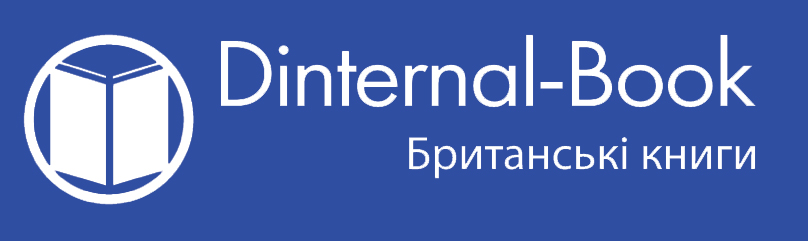 Календарно-тематичне планування до навчально-методичного комплексу WIDER WORLD 3 (PEARSON)Навчальний рік   _____   Вчитель   ___________________________________ Клас  _________Календарно-тематичне планування: WIDER WORLD 3 (Семестр 1)Календарно-тематичне планування WIDER WORLD 3 (Семестр 2)Вступний модуль: STARTER UNITТематика ситуативного спілкування: ДозвілляКлючові компетентності: використовувати українознавчий компонент в усіх видах мовленнєвої діяльності; спілкуватися іноземною мовою з використанням інформаційно комунікаційних технологій; Вступний модуль: STARTER UNITТематика ситуативного спілкування: ДозвілляКлючові компетентності: використовувати українознавчий компонент в усіх видах мовленнєвої діяльності; спілкуватися іноземною мовою з використанням інформаційно комунікаційних технологій; Вступний модуль: STARTER UNITТематика ситуативного спілкування: ДозвілляКлючові компетентності: використовувати українознавчий компонент в усіх видах мовленнєвої діяльності; спілкуватися іноземною мовою з використанням інформаційно комунікаційних технологій; Вступний модуль: STARTER UNITТематика ситуативного спілкування: ДозвілляКлючові компетентності: використовувати українознавчий компонент в усіх видах мовленнєвої діяльності; спілкуватися іноземною мовою з використанням інформаційно комунікаційних технологій; Вступний модуль: STARTER UNITТематика ситуативного спілкування: ДозвілляКлючові компетентності: використовувати українознавчий компонент в усіх видах мовленнєвої діяльності; спілкуватися іноземною мовою з використанням інформаційно комунікаційних технологій; Вступний модуль: STARTER UNITТематика ситуативного спілкування: ДозвілляКлючові компетентності: використовувати українознавчий компонент в усіх видах мовленнєвої діяльності; спілкуватися іноземною мовою з використанням інформаційно комунікаційних технологій; Вступний модуль: STARTER UNITТематика ситуативного спілкування: ДозвілляКлючові компетентності: використовувати українознавчий компонент в усіх видах мовленнєвої діяльності; спілкуватися іноземною мовою з використанням інформаційно комунікаційних технологій; Вступний модуль: STARTER UNITТематика ситуативного спілкування: ДозвілляКлючові компетентності: використовувати українознавчий компонент в усіх видах мовленнєвої діяльності; спілкуватися іноземною мовою з використанням інформаційно комунікаційних технологій; Вступний модуль: STARTER UNITТематика ситуативного спілкування: ДозвілляКлючові компетентності: використовувати українознавчий компонент в усіх видах мовленнєвої діяльності; спілкуватися іноземною мовою з використанням інформаційно комунікаційних технологій; Вступний модуль: STARTER UNITТематика ситуативного спілкування: ДозвілляКлючові компетентності: використовувати українознавчий компонент в усіх видах мовленнєвої діяльності; спілкуватися іноземною мовою з використанням інформаційно комунікаційних технологій; Вступний модуль: STARTER UNITТематика ситуативного спілкування: ДозвілляКлючові компетентності: використовувати українознавчий компонент в усіх видах мовленнєвої діяльності; спілкуватися іноземною мовою з використанням інформаційно комунікаційних технологій; Вступний модуль: STARTER UNITТематика ситуативного спілкування: ДозвілляКлючові компетентності: використовувати українознавчий компонент в усіх видах мовленнєвої діяльності; спілкуватися іноземною мовою з використанням інформаційно комунікаційних технологій; Вступний модуль: STARTER UNITТематика ситуативного спілкування: ДозвілляКлючові компетентності: використовувати українознавчий компонент в усіх видах мовленнєвої діяльності; спілкуватися іноземною мовою з використанням інформаційно комунікаційних технологій; Вступний модуль: STARTER UNITТематика ситуативного спілкування: ДозвілляКлючові компетентності: використовувати українознавчий компонент в усіх видах мовленнєвої діяльності; спілкуватися іноземною мовою з використанням інформаційно комунікаційних технологій; Вступний модуль: STARTER UNITТематика ситуативного спілкування: ДозвілляКлючові компетентності: використовувати українознавчий компонент в усіх видах мовленнєвої діяльності; спілкуватися іноземною мовою з використанням інформаційно комунікаційних технологій; Вступний модуль: STARTER UNITТематика ситуативного спілкування: ДозвілляКлючові компетентності: використовувати українознавчий компонент в усіх видах мовленнєвої діяльності; спілкуватися іноземною мовою з використанням інформаційно комунікаційних технологій; Вступний модуль: STARTER UNITТематика ситуативного спілкування: ДозвілляКлючові компетентності: використовувати українознавчий компонент в усіх видах мовленнєвої діяльності; спілкуватися іноземною мовою з використанням інформаційно комунікаційних технологій; Вступний модуль: STARTER UNITТематика ситуативного спілкування: ДозвілляКлючові компетентності: використовувати українознавчий компонент в усіх видах мовленнєвої діяльності; спілкуватися іноземною мовою з використанням інформаційно комунікаційних технологій; Вступний модуль: STARTER UNITТематика ситуативного спілкування: ДозвілляКлючові компетентності: використовувати українознавчий компонент в усіх видах мовленнєвої діяльності; спілкуватися іноземною мовою з використанням інформаційно комунікаційних технологій; Starter Unit:Ст. 4-5Starter Unit:Ст. 4-5Моє життя.Розповідати про свої уподобання та інтересиУподобання та інтересиЧитання: детальне розуміння прочитаногоЧитання: детальне розуміння прочитаногоГоворіння: обмін інформацією про уподобання.Говоріння: обмін інформацією про уподобання.Говоріння: обмін інформацією про уподобання.Описує власний стиль життя та визначає пріоритети.Наводить приклади свого внеску в життя громади.Наводить приклади взаємодопомоги членам родини. Описує власний стиль життя та визначає пріоритети.Наводить приклади свого внеску в життя громади.Наводить приклади взаємодопомоги членам родини. ст. 2ст. 2Starter Unit:Ст. 4-5Starter Unit:Ст. 4-5Розкажи про свій дім!Описувати свій дім (письмово) Житло. Меблі There is/are (some/any)Possessive adjectives/possessive ‘sThere is/are (some/any)Possessive adjectives/possessive ‘sThere is/are (some/any)Possessive adjectives/possessive ‘sАудіювання/читання: розуміння детальної інформаціїАудіювання/читання: розуміння детальної інформаціїОпис книг Опис книг Опис книг Описує власний стиль життя та визначає пріоритети.Наводить приклади свого внеску в життя громади.Наводить приклади взаємодопомоги членам родини. Описує власний стиль життя та визначає пріоритети.Наводить приклади свого внеску в життя громади.Наводить приклади взаємодопомоги членам родини. ст. 2ст. 2Starter Unit:Ст. 6Starter Unit:Ст. 6Моя сім’я.Розрізняти вибіркову інформацію у прочитаному тексті та говорити про свою сім’ю Професії. Колокації на тему «Мій день»Present Simple (adverbs of frequency)Present Simple (adverbs of frequency)Present Simple (adverbs of frequency)Говоріння: обговорення в парах хатніх обов’язків Говоріння: обговорення в парах хатніх обов’язків Говоріння: обговорення в парах хатніх обов’язків Описує власний стиль життя та визначає пріоритети.Наводить приклади свого внеску в життя громади.Наводить приклади взаємодопомоги членам родини. Описує власний стиль життя та визначає пріоритети.Наводить приклади свого внеску в життя громади.Наводить приклади взаємодопомоги членам родини. ст. 3ст. 3Starter Unit:Ст. 7Starter Unit:Ст. 7Що тебе турбує?Виявляти детальну інформацію у прочитаному тексті та говорити про свої почуття Предмети одягу Present Continuous Present Continuous Present Continuous Говоріння: обговорення в парах почуттів та емоційГоворіння: обговорення в парах почуттів та емоційГоворіння: обговорення в парах почуттів та емоційОписує власний стиль життя та визначає пріоритети.Наводить приклади свого внеску в життя громади.Наводить приклади взаємодопомоги членам родини. Описує власний стиль життя та визначає пріоритети.Наводить приклади свого внеску в життя громади.Наводить приклади взаємодопомоги членам родини. ст. 4ст. 4Starter Unit:Ст. 8Starter Unit:Ст. 8Що відбулось у минулому році?Розповідати про своє минулеКраїни та національності Past Simple (was/were, regular verbs)Past Simple (was/were, regular verbs)Past Simple (was/were, regular verbs)Аудіювання/читання: розуміння загальної  інформаціїАудіювання/читання: розуміння загальної  інформаціїОписує власний стиль життя та визначає пріоритети.Наводить приклади свого внеску в життя громади.Наводить приклади взаємодопомоги членам родини. Описує власний стиль життя та визначає пріоритети.Наводить приклади свого внеску в життя громади.Наводить приклади взаємодопомоги членам родини. ст. 5ст. 5Starter Unit:Ст. 9Starter Unit:Ст. 9Мої друзі.Надавати інформацію про себе (письмово)Аудіювання/читання: розуміння детальної  інформаціїАудіювання/читання: розуміння детальної  інформаціїГоворіння: опис картинки, відповіді на питанняГоворіння: опис картинки, відповіді на питанняГоворіння: опис картинки, відповіді на питанняSB ст. 9SB ст. 9Модуль 1: THAT’S MY WORLDТематика ситуативного спілкування: Гаджети та технічні новинкиКлючові компетентності: вивчати іноземну мову з використанням спеціальних програмних засобів, ігор, соціальних мереж; застосовувати ІКТ для пошуку, обробки, аналізу та підготовки інформації відповідно до поставлених завдань. Модуль 1: THAT’S MY WORLDТематика ситуативного спілкування: Гаджети та технічні новинкиКлючові компетентності: вивчати іноземну мову з використанням спеціальних програмних засобів, ігор, соціальних мереж; застосовувати ІКТ для пошуку, обробки, аналізу та підготовки інформації відповідно до поставлених завдань. Модуль 1: THAT’S MY WORLDТематика ситуативного спілкування: Гаджети та технічні новинкиКлючові компетентності: вивчати іноземну мову з використанням спеціальних програмних засобів, ігор, соціальних мереж; застосовувати ІКТ для пошуку, обробки, аналізу та підготовки інформації відповідно до поставлених завдань. Модуль 1: THAT’S MY WORLDТематика ситуативного спілкування: Гаджети та технічні новинкиКлючові компетентності: вивчати іноземну мову з використанням спеціальних програмних засобів, ігор, соціальних мереж; застосовувати ІКТ для пошуку, обробки, аналізу та підготовки інформації відповідно до поставлених завдань. Модуль 1: THAT’S MY WORLDТематика ситуативного спілкування: Гаджети та технічні новинкиКлючові компетентності: вивчати іноземну мову з використанням спеціальних програмних засобів, ігор, соціальних мереж; застосовувати ІКТ для пошуку, обробки, аналізу та підготовки інформації відповідно до поставлених завдань. Модуль 1: THAT’S MY WORLDТематика ситуативного спілкування: Гаджети та технічні новинкиКлючові компетентності: вивчати іноземну мову з використанням спеціальних програмних засобів, ігор, соціальних мереж; застосовувати ІКТ для пошуку, обробки, аналізу та підготовки інформації відповідно до поставлених завдань. Модуль 1: THAT’S MY WORLDТематика ситуативного спілкування: Гаджети та технічні новинкиКлючові компетентності: вивчати іноземну мову з використанням спеціальних програмних засобів, ігор, соціальних мереж; застосовувати ІКТ для пошуку, обробки, аналізу та підготовки інформації відповідно до поставлених завдань. Модуль 1: THAT’S MY WORLDТематика ситуативного спілкування: Гаджети та технічні новинкиКлючові компетентності: вивчати іноземну мову з використанням спеціальних програмних засобів, ігор, соціальних мереж; застосовувати ІКТ для пошуку, обробки, аналізу та підготовки інформації відповідно до поставлених завдань. Модуль 1: THAT’S MY WORLDТематика ситуативного спілкування: Гаджети та технічні новинкиКлючові компетентності: вивчати іноземну мову з використанням спеціальних програмних засобів, ігор, соціальних мереж; застосовувати ІКТ для пошуку, обробки, аналізу та підготовки інформації відповідно до поставлених завдань. Модуль 1: THAT’S MY WORLDТематика ситуативного спілкування: Гаджети та технічні новинкиКлючові компетентності: вивчати іноземну мову з використанням спеціальних програмних засобів, ігор, соціальних мереж; застосовувати ІКТ для пошуку, обробки, аналізу та підготовки інформації відповідно до поставлених завдань. Модуль 1: THAT’S MY WORLDТематика ситуативного спілкування: Гаджети та технічні новинкиКлючові компетентності: вивчати іноземну мову з використанням спеціальних програмних засобів, ігор, соціальних мереж; застосовувати ІКТ для пошуку, обробки, аналізу та підготовки інформації відповідно до поставлених завдань. Модуль 1: THAT’S MY WORLDТематика ситуативного спілкування: Гаджети та технічні новинкиКлючові компетентності: вивчати іноземну мову з використанням спеціальних програмних засобів, ігор, соціальних мереж; застосовувати ІКТ для пошуку, обробки, аналізу та підготовки інформації відповідно до поставлених завдань. Модуль 1: THAT’S MY WORLDТематика ситуативного спілкування: Гаджети та технічні новинкиКлючові компетентності: вивчати іноземну мову з використанням спеціальних програмних засобів, ігор, соціальних мереж; застосовувати ІКТ для пошуку, обробки, аналізу та підготовки інформації відповідно до поставлених завдань. Модуль 1: THAT’S MY WORLDТематика ситуативного спілкування: Гаджети та технічні новинкиКлючові компетентності: вивчати іноземну мову з використанням спеціальних програмних засобів, ігор, соціальних мереж; застосовувати ІКТ для пошуку, обробки, аналізу та підготовки інформації відповідно до поставлених завдань. Модуль 1: THAT’S MY WORLDТематика ситуативного спілкування: Гаджети та технічні новинкиКлючові компетентності: вивчати іноземну мову з використанням спеціальних програмних засобів, ігор, соціальних мереж; застосовувати ІКТ для пошуку, обробки, аналізу та підготовки інформації відповідно до поставлених завдань. Модуль 1: THAT’S MY WORLDТематика ситуативного спілкування: Гаджети та технічні новинкиКлючові компетентності: вивчати іноземну мову з використанням спеціальних програмних засобів, ігор, соціальних мереж; застосовувати ІКТ для пошуку, обробки, аналізу та підготовки інформації відповідно до поставлених завдань. Модуль 1: THAT’S MY WORLDТематика ситуативного спілкування: Гаджети та технічні новинкиКлючові компетентності: вивчати іноземну мову з використанням спеціальних програмних засобів, ігор, соціальних мереж; застосовувати ІКТ для пошуку, обробки, аналізу та підготовки інформації відповідно до поставлених завдань. Модуль 1: THAT’S MY WORLDТематика ситуативного спілкування: Гаджети та технічні новинкиКлючові компетентності: вивчати іноземну мову з використанням спеціальних програмних засобів, ігор, соціальних мереж; застосовувати ІКТ для пошуку, обробки, аналізу та підготовки інформації відповідно до поставлених завдань. Модуль 1: THAT’S MY WORLDТематика ситуативного спілкування: Гаджети та технічні новинкиКлючові компетентності: вивчати іноземну мову з використанням спеціальних програмних засобів, ігор, соціальних мереж; застосовувати ІКТ для пошуку, обробки, аналізу та підготовки інформації відповідно до поставлених завдань. Unit 1:Ст. 10-11Unit 1:Ст. 10-11Unit 1:Ст. 10-11Моє улюблене фото.Описувати своє фото у соціальних мережахГаджети, технікаЧитання/аудіювання: розуміння детальної  інформаціїЧитання/аудіювання: розуміння детальної  інформаціїЧитання/аудіювання: розуміння детальної  інформаціїЧитання/аудіювання: розуміння детальної  інформаціїВизначає достовірність інформації.Пояснює правила безпечної поведінки онлайн.  Визначає достовірність інформації.Пояснює правила безпечної поведінки онлайн.  ст. 6-7ст. 6-7Unit 1:Ст.10-11Unit 1:Ст.10-11Unit 1:Ст.10-11Гаджети у моїй сім’ї.Розповідати про використання технологій у своїй родиніДієслова з теми «Гаджети»Прикметники для позначення враженьГоворіння: відповіді на питання, описВизначає достовірність інформації.Пояснює правила безпечної поведінки онлайн.  Визначає достовірність інформації.Пояснює правила безпечної поведінки онлайн.  ст. 6-7ст. 6-7Unit 1:Ст. 12Unit 1:Ст. 12Unit 1:Ст. 12Моє хобі. Виявляти загальну інформацію у прочитаному тексті та говорити про свої захоплення Present Continuous, Present simple and state verbsPresent Continuous, Present simple and state verbsPresent Continuous, Present simple and state verbsЧитання: розуміння загальної  інформаціїЧитання: розуміння загальної  інформаціїЧитання: розуміння загальної  інформаціїЧитання: розуміння загальної  інформаціїГоворіння: опис хобі Визначає достовірність інформації.Пояснює правила безпечної поведінки онлайн.  Визначає достовірність інформації.Пояснює правила безпечної поведінки онлайн.  ст. 8ст. 8Unit 1:ст.13Unit 1:ст.13Unit 1:ст.13Чи всі гаджети корисні?Встановлювати детальну інформацію у прочитаному тексті Читання/аудіювання: розуміння детальної  інформаціїЧитання/аудіювання: розуміння детальної  інформаціїЧитання/аудіювання: розуміння детальної  інформаціїЧитання/аудіювання: розуміння детальної  інформаціїГоворіння: опис речейВизначає достовірність інформації.Пояснює правила безпечної поведінки онлайн.  Визначає достовірність інформації.Пояснює правила безпечної поведінки онлайн.  ст. 9ст. 9Unit 1:Ст.14Unit 1:Ст.14Unit 1:Ст.14У мене не працює компьютер!Визначати загальну інформацію у почутому/прочитаному текстіVerb patterns Verb patterns Verb patterns Читання/аудіювання: розуміння загальної  інформаціїЧитання/аудіювання: розуміння загальної  інформаціїЧитання/аудіювання: розуміння загальної  інформаціїЧитання/аудіювання: розуміння загальної  інформаціїВизначає достовірність інформації.Пояснює правила безпечної поведінки онлайн.  Визначає достовірність інформації.Пояснює правила безпечної поведінки онлайн.  ст. 10ст. 10Unit 1:Ст.14 Unit 1:Ст.14 Unit 1:Ст.14 Вступайте до нашого клубу!Описувати спортивний клуб (письмово)Grammar time (ст.118)Grammar time (ст.118)Grammar time (ст.118)Письмо: рекламне оголошенняВизначає достовірність інформації.Пояснює правила безпечної поведінки онлайн.  Визначає достовірність інформації.Пояснює правила безпечної поведінки онлайн.  ст. 10ст. 10Unit 1:Ст.15Unit 1:Ст.15Unit 1:Ст.15Моє ставлення до сучасної техніки.Розрізняти детальну інформацію у почутому тексті та говорити про технологіїВирази на позначення часуАудіювання: розуміння детальної  інформаціїАудіювання: розуміння детальної  інформаціїАудіювання: розуміння детальної  інформаціїАудіювання: розуміння детальної  інформаціїВизначає достовірність інформації.Пояснює правила безпечної поведінки онлайн.  Визначає достовірність інформації.Пояснює правила безпечної поведінки онлайн.  ст. 11ст. 11Unit 1:Ст. 16Unit 1:Ст. 16Unit 1:Ст. 16Давай знімемо відео!Обговорювати деталі зйомки відеоролика Фрази для вираження пропозиції (прийняти/відмовитися)Читання/аудіювання: розуміння детальної  інформаціїЧитання/аудіювання: розуміння детальної  інформаціїЧитання/аудіювання: розуміння детальної  інформаціїЧитання/аудіювання: розуміння детальної  інформаціїГоворіння: робота в парахВизначає достовірність інформації.Пояснює правила безпечної поведінки онлайн.  Визначає достовірність інформації.Пояснює правила безпечної поведінки онлайн.  ст. 12ст. 12Unit 1:Ст.17Unit 1:Ст.17Unit 1:Ст.17Життя моєї мрії.Описувати свій омріяний стиль життя (письмово)Читання: розуміння детальної  інформаціїЧитання: розуміння детальної  інформаціїЧитання: розуміння детальної  інформаціїЧитання: розуміння детальної  інформаціїПисьмо: опис найкращого місця для життяВизначає достовірність інформації.Пояснює правила безпечної поведінки онлайн.  Визначає достовірність інформації.Пояснює правила безпечної поведінки онлайн.  ст. 13ст. 13Unit 1: Ст.18Unit 1: Ст.18Unit 1: Ст.18Опиши свою школу.Розмовляти про технології та ставлення до нихАктивізація лексичного матеріалу (Unit 1)Фонетика: вимова звуків /s/, /z/Фонетика: вимова звуків /s/, /z/Фонетика: вимова звуків /s/, /z/Фонетика: вимова звуків /s/, /z/ст. 14ст. 14Unit 1: Ст. 19Unit 1: Ст. 19Unit 1: Ст. 19Давай подивимось телевізор!Аналізувати результати власних навчальних досягненьКонсолідація лексичного матеріалу (Unit 1)Консолідація граматичного матеріалу (Unit 1)Консолідація граматичного матеріалу (Unit 1)Консолідація граматичного матеріалу (Unit 1)Письмо: диктантГоворіння: робота в парахст. 15ст. 15Unit 1:Ст. 20-21Unit 1:Ст. 20-21Unit 1:Ст. 20-21Наскільки важливий для тебе мобільний телефон?Виявляти загальну інформацію у прочитаному текстіТехнічні новинкиЧитання: розуміння загальної та детальної інформаціїЧитання: розуміння загальної та детальної інформаціїЧитання: розуміння загальної та детальної інформаціїЧитання: розуміння загальної та детальної інформаціїст. 16-17ст. 16-17Unit 1:Ст. 20-21Unit 1:Ст. 20-21Unit 1:Ст. 20-21Інтернет: за та проти.Обговорювати переваги та недоліки використання інтернетуАудіювання: розуміння основного змісту, повне розуміння текстуАудіювання: розуміння основного змісту, повне розуміння текстуАудіювання: розуміння основного змісту, повне розуміння текстуАудіювання: розуміння основного змісту, повне розуміння текстуГоворіння: висловлення власної думки (за чи проти)ст. 16-17ст. 16-17Unit 1:Ст. 20-21Unit 1:Ст. 20-21Unit 1:Ст. 20-21Проект“Teenagers and smartphones”Створювати проект про підлітків та інтернетЧитання: розуміння загальної та детальної інформаціїЧитання: розуміння загальної та детальної інформаціїЧитання: розуміння загальної та детальної інформаціїЧитання: розуміння загальної та детальної інформаціїГоворіння/письмо: ПрезентаціяPresentation:“Teenagers and smartphones”Presentation:“Teenagers and smartphones”Unit 1: Ст. 139Unit 1: Ст. 139Unit 1: Ст. 139Як ти ставишся до сучасного мистецтва?Встановлювати детальну інформацію у прочитаному текстіЧитання: розуміння загальної та детальної інформаціїЧитання: розуміння загальної та детальної інформаціїЧитання: розуміння загальної та детальної інформаціїЧитання: розуміння загальної та детальної інформації SB ст. 139  SB ст. 139 Unit 1: Ст. 139Unit 1: Ст. 139Unit 1: Ст. 139Проект:3D printing (in Ukraine)Створювати проект про новітні технології (3D принтери) в Україні.Читання: розуміння загальної та детальної інформаціїЧитання: розуміння загальної та детальної інформаціїЧитання: розуміння загальної та детальної інформаціїЧитання: розуміння загальної та детальної інформаціїГоворіння/письмо: ПрезентаціяProject:3D printing (in Ukraine)Project:3D printing (in Ukraine)Unit 1: CD romUnit 1: CD romUnit 1: CD romПідсумковий урокModule 2: WILD NATUREТематика ситуативного спілкування: Природні явища та погодаКлючові компетентності: самостійно працювати з підручником, шукати нову інформацію з різних джерел та критично оцінювати її; розробляти, презентувати та обґрунтовувати проекти, спрямовані на збереження довкілля; Module 2: WILD NATUREТематика ситуативного спілкування: Природні явища та погодаКлючові компетентності: самостійно працювати з підручником, шукати нову інформацію з різних джерел та критично оцінювати її; розробляти, презентувати та обґрунтовувати проекти, спрямовані на збереження довкілля; Module 2: WILD NATUREТематика ситуативного спілкування: Природні явища та погодаКлючові компетентності: самостійно працювати з підручником, шукати нову інформацію з різних джерел та критично оцінювати її; розробляти, презентувати та обґрунтовувати проекти, спрямовані на збереження довкілля; Module 2: WILD NATUREТематика ситуативного спілкування: Природні явища та погодаКлючові компетентності: самостійно працювати з підручником, шукати нову інформацію з різних джерел та критично оцінювати її; розробляти, презентувати та обґрунтовувати проекти, спрямовані на збереження довкілля; Module 2: WILD NATUREТематика ситуативного спілкування: Природні явища та погодаКлючові компетентності: самостійно працювати з підручником, шукати нову інформацію з різних джерел та критично оцінювати її; розробляти, презентувати та обґрунтовувати проекти, спрямовані на збереження довкілля; Module 2: WILD NATUREТематика ситуативного спілкування: Природні явища та погодаКлючові компетентності: самостійно працювати з підручником, шукати нову інформацію з різних джерел та критично оцінювати її; розробляти, презентувати та обґрунтовувати проекти, спрямовані на збереження довкілля; Module 2: WILD NATUREТематика ситуативного спілкування: Природні явища та погодаКлючові компетентності: самостійно працювати з підручником, шукати нову інформацію з різних джерел та критично оцінювати її; розробляти, презентувати та обґрунтовувати проекти, спрямовані на збереження довкілля; Module 2: WILD NATUREТематика ситуативного спілкування: Природні явища та погодаКлючові компетентності: самостійно працювати з підручником, шукати нову інформацію з різних джерел та критично оцінювати її; розробляти, презентувати та обґрунтовувати проекти, спрямовані на збереження довкілля; Module 2: WILD NATUREТематика ситуативного спілкування: Природні явища та погодаКлючові компетентності: самостійно працювати з підручником, шукати нову інформацію з різних джерел та критично оцінювати її; розробляти, презентувати та обґрунтовувати проекти, спрямовані на збереження довкілля; Module 2: WILD NATUREТематика ситуативного спілкування: Природні явища та погодаКлючові компетентності: самостійно працювати з підручником, шукати нову інформацію з різних джерел та критично оцінювати її; розробляти, презентувати та обґрунтовувати проекти, спрямовані на збереження довкілля; Module 2: WILD NATUREТематика ситуативного спілкування: Природні явища та погодаКлючові компетентності: самостійно працювати з підручником, шукати нову інформацію з різних джерел та критично оцінювати її; розробляти, презентувати та обґрунтовувати проекти, спрямовані на збереження довкілля; Module 2: WILD NATUREТематика ситуативного спілкування: Природні явища та погодаКлючові компетентності: самостійно працювати з підручником, шукати нову інформацію з різних джерел та критично оцінювати її; розробляти, презентувати та обґрунтовувати проекти, спрямовані на збереження довкілля; Module 2: WILD NATUREТематика ситуативного спілкування: Природні явища та погодаКлючові компетентності: самостійно працювати з підручником, шукати нову інформацію з різних джерел та критично оцінювати її; розробляти, презентувати та обґрунтовувати проекти, спрямовані на збереження довкілля; Module 2: WILD NATUREТематика ситуативного спілкування: Природні явища та погодаКлючові компетентності: самостійно працювати з підручником, шукати нову інформацію з різних джерел та критично оцінювати її; розробляти, презентувати та обґрунтовувати проекти, спрямовані на збереження довкілля; Module 2: WILD NATUREТематика ситуативного спілкування: Природні явища та погодаКлючові компетентності: самостійно працювати з підручником, шукати нову інформацію з різних джерел та критично оцінювати її; розробляти, презентувати та обґрунтовувати проекти, спрямовані на збереження довкілля; Module 2: WILD NATUREТематика ситуативного спілкування: Природні явища та погодаКлючові компетентності: самостійно працювати з підручником, шукати нову інформацію з різних джерел та критично оцінювати її; розробляти, презентувати та обґрунтовувати проекти, спрямовані на збереження довкілля; Module 2: WILD NATUREТематика ситуативного спілкування: Природні явища та погодаКлючові компетентності: самостійно працювати з підручником, шукати нову інформацію з різних джерел та критично оцінювати її; розробляти, презентувати та обґрунтовувати проекти, спрямовані на збереження довкілля; Module 2: WILD NATUREТематика ситуативного спілкування: Природні явища та погодаКлючові компетентності: самостійно працювати з підручником, шукати нову інформацію з різних джерел та критично оцінювати її; розробляти, презентувати та обґрунтовувати проекти, спрямовані на збереження довкілля; Module 2: WILD NATUREТематика ситуативного спілкування: Природні явища та погодаКлючові компетентності: самостійно працювати з підручником, шукати нову інформацію з різних джерел та критично оцінювати її; розробляти, презентувати та обґрунтовувати проекти, спрямовані на збереження довкілля; ст.Unit 2:Ст. 22-23Unit 2:Ст. 22-23Цікаві факти про погоду.Цікаві факти про погоду.Розповідати про свою улюблену пору року та погодуПори року, погодаПори року, погодаПори року, погодаЧитання: розуміння загальної та детальної інформаціїЧитання: розуміння загальної та детальної інформаціїРозглядає  природу як цілісну систему.Робить повідомлення про складні погодні умови.Демонструє розуміння цінності культурного розмаїття та потреби жити разом у мирі.Розглядає  природу як цілісну систему.Робить повідомлення про складні погодні умови.Демонструє розуміння цінності культурного розмаїття та потреби жити разом у мирі.ст. 18-19ст. 18-19Unit 2:Ст. 22-23Unit 2:Ст. 22-23Погодні умови в моїй країні.Погодні умови в моїй країні.Обговорювати можливі стихійні лиха в Україні Природні явища Природні явища Природні явища Говоріння: природні явища в УкраїніГоворіння: природні явища в УкраїніГоворіння: природні явища в УкраїніРозглядає  природу як цілісну систему.Робить повідомлення про складні погодні умови.Демонструє розуміння цінності культурного розмаїття та потреби жити разом у мирі.Розглядає  природу як цілісну систему.Робить повідомлення про складні погодні умови.Демонструє розуміння цінності культурного розмаїття та потреби жити разом у мирі.ст. 18-19ст. 18-19Unit 2:Ст. 24Unit 2:Ст. 24Надзвичайні природні явища.Надзвичайні природні явища.Розповідати про події в минуломуPast simple (regular and irregular verbs)Читання: розуміння загальної інформаціїЧитання: розуміння загальної інформаціїРозглядає  природу як цілісну систему.Робить повідомлення про складні погодні умови.Демонструє розуміння цінності культурного розмаїття та потреби жити разом у мирі.Розглядає  природу як цілісну систему.Робить повідомлення про складні погодні умови.Демонструє розуміння цінності культурного розмаїття та потреби жити разом у мирі.ст. 20ст. 20Unit 2:Ст. 25 Unit 2:Ст. 25 Минулий тиждень в Україні у фактах.Минулий тиждень в Україні у фактах.Визначати детальну інформацію у прочитаному тексті та говорити про події минулого тижняФрази на позначення враженняФрази на позначення враженняФрази на позначення враженняЧитання: розуміння загальної та детальної інформаціїЧитання: розуміння загальної та детальної інформаціїРозглядає  природу як цілісну систему.Робить повідомлення про складні погодні умови.Демонструє розуміння цінності культурного розмаїття та потреби жити разом у мирі.Розглядає  природу як цілісну систему.Робить повідомлення про складні погодні умови.Демонструє розуміння цінності культурного розмаїття та потреби жити разом у мирі.ст. 21ст. 21Unit 2:Ст. 26 Unit 2:Ст. 26 Прикрий випадок.Прикрий випадок.Розповідати про деталі події, що сталася у минулому.Past Simple and Past ContinuousЧитання/аудіювання: розуміння детальної  інформаціїЧитання/аудіювання: розуміння детальної  інформаціїРозглядає  природу як цілісну систему.Робить повідомлення про складні погодні умови.Демонструє розуміння цінності культурного розмаїття та потреби жити разом у мирі.Розглядає  природу як цілісну систему.Робить повідомлення про складні погодні умови.Демонструє розуміння цінності культурного розмаїття та потреби жити разом у мирі.ст. 22ст. 22Unit 2:Ст. 26 Unit 2:Ст. 26 Дивна пригода на відпочинку.Дивна пригода на відпочинку.Розповідати смішні історії, що стались у шкільній подорожіGrammar time (ст.119)Письмо: опис цікавої пригодиПисьмо: опис цікавої пригодиПисьмо: опис цікавої пригодиРозглядає  природу як цілісну систему.Робить повідомлення про складні погодні умови.Демонструє розуміння цінності культурного розмаїття та потреби жити разом у мирі.Розглядає  природу як цілісну систему.Робить повідомлення про складні погодні умови.Демонструє розуміння цінності культурного розмаїття та потреби жити разом у мирі.ст. 22ст. 22Unit 2:Ст. 27Unit 2:Ст. 27Чи любиш ти ходити на природу? Чи любиш ти ходити на природу? Розрізняти загальну інформацію у почутому текстіФразові дієсловаДика природаФразові дієсловаДика природаФразові дієсловаДика природаАудіювання: розуміння основного змісту, повне розуміння текстуАудіювання: розуміння основного змісту, повне розуміння текстуРозглядає  природу як цілісну систему.Робить повідомлення про складні погодні умови.Демонструє розуміння цінності культурного розмаїття та потреби жити разом у мирі.Розглядає  природу як цілісну систему.Робить повідомлення про складні погодні умови.Демонструє розуміння цінності культурного розмаїття та потреби жити разом у мирі.ст. 23ст. 23Unit 2:Ст. 28Unit 2:Ст. 28Навіщо ти це зробив?Навіщо ти це зробив?Розповідати про проблеми у минуломуФрази на позначення засудження/пояснення вчинківФрази на позначення засудження/пояснення вчинківФрази на позначення засудження/пояснення вчинківЧитання/аудіювання: розуміння детальної  інформаціїЧитання/аудіювання: розуміння детальної  інформаціїГоворіння: рольова граГоворіння: рольова граГоворіння: рольова граРозглядає  природу як цілісну систему.Робить повідомлення про складні погодні умови.Демонструє розуміння цінності культурного розмаїття та потреби жити разом у мирі.Розглядає  природу як цілісну систему.Робить повідомлення про складні погодні умови.Демонструє розуміння цінності культурного розмаїття та потреби жити разом у мирі.ст. 24ст. 24Unit 2:Ст. 29Unit 2:Ст. 29Чи підеш ти зі мною у похід?Чи підеш ти зі мною у похід?Логічно обгрунтовувати свою думкуAdverbs and indefinite pronounsЧитання: розуміння основного змісту текстуЧитання: розуміння основного змісту текстуРозглядає  природу як цілісну систему.Робить повідомлення про складні погодні умови.Демонструє розуміння цінності культурного розмаїття та потреби жити разом у мирі.Розглядає  природу як цілісну систему.Робить повідомлення про складні погодні умови.Демонструє розуміння цінності культурного розмаїття та потреби жити разом у мирі.ст. 25ст. 25Unit 2:Ст. 30Unit 2:Ст. 30Дивні природні явища у світі.Дивні природні явища у світі.Розмовляти про погоду, стихійні лихаАктивізація лексичного матеріалу (Unit 2)Активізація лексичного матеріалу (Unit 2)Активізація лексичного матеріалу (Unit 2)Фонетика: наголос у реченняхФонетика: наголос у реченняхРозглядає  природу як цілісну систему.Робить повідомлення про складні погодні умови.Демонструє розуміння цінності культурного розмаїття та потреби жити разом у мирі.Розглядає  природу як цілісну систему.Робить повідомлення про складні погодні умови.Демонструє розуміння цінності культурного розмаїття та потреби жити разом у мирі.ст. 26ст. 26Unit 2:Ст. 31Unit 2:Ст. 31Незабутня подорож.Незабутня подорож.Аналізувати результати власних навчальних досягненьКонсолідація лексичного матеріалу (Unit 2)Консолідація лексичного матеріалу (Unit 2)Консолідація лексичного матеріалу (Unit 2)Консолідація граматичного матеріалу (Unit 2)Письмо: диктантГоворіння: робота в парахПисьмо: диктантГоворіння: робота в парахПисьмо: диктантГоворіння: робота в парахРозглядає  природу як цілісну систему.Робить повідомлення про складні погодні умови.Демонструє розуміння цінності культурного розмаїття та потреби жити разом у мирі.Розглядає  природу як цілісну систему.Робить повідомлення про складні погодні умови.Демонструє розуміння цінності культурного розмаїття та потреби жити разом у мирі.ст. 27ст. 27Unit 2:Ст. 32-33Unit 2:Ст. 32-33Погода в США та Британії.Погода в США та Британії.Виявляти загальну інформацію у прочитаному тексті Читання: розуміння загальної та детальної інформаціїЧитання: розуміння загальної та детальної інформаціїРозглядає  природу як цілісну систему.Робить повідомлення про складні погодні умови.Демонструє розуміння цінності культурного розмаїття та потреби жити разом у мирі.Розглядає  природу як цілісну систему.Робить повідомлення про складні погодні умови.Демонструє розуміння цінності культурного розмаїття та потреби жити разом у мирі.ст. 28-29ст. 28-29Unit 2:Ст. 32-33Unit 2:Ст. 32-33Зміни погодних умов.Зміни погодних умов.Обговорювати зміну погодних умов в УкраїніАудіювання: розуміння основного змісту, повне розуміння текстуАудіювання: розуміння основного змісту, повне розуміння текстуГоворіння: висловлення власної думки (за чи проти)Говоріння: висловлення власної думки (за чи проти)Говоріння: висловлення власної думки (за чи проти)Розглядає  природу як цілісну систему.Робить повідомлення про складні погодні умови.Демонструє розуміння цінності культурного розмаїття та потреби жити разом у мирі.Розглядає  природу як цілісну систему.Робить повідомлення про складні погодні умови.Демонструє розуміння цінності культурного розмаїття та потреби жити разом у мирі.ст. 28-29ст. 28-29Unit 2: Ст. 32-33Unit 2: Ст. 32-33Проект: Погода в Україні.Проект: Погода в Україні.Створювати проект про погоду в Україні Читання: розуміння загальної та детальної інформаціїЧитання: розуміння загальної та детальної інформаціїГоворіння/письмо: ПрезентаціяГоворіння/письмо: ПрезентаціяГоворіння/письмо: ПрезентаціяРозглядає  природу як цілісну систему.Робить повідомлення про складні погодні умови.Демонструє розуміння цінності культурного розмаїття та потреби жити разом у мирі.Розглядає  природу як цілісну систему.Робить повідомлення про складні погодні умови.Демонструє розуміння цінності культурного розмаїття та потреби жити разом у мирі.Project:The weather in UkraineProject:The weather in UkraineUnit 2: Ст. 128Unit 2: Ст. 128Індія – загадкова країна.Індія – загадкова країна.Встановлювати детальну інформацію у прочитаному тексті Читання: розуміння загальної та детальної інформаціїЧитання: розуміння загальної та детальної інформаціїГоворіння: робота в парахГоворіння: робота в парахГоворіння: робота в парахРозглядає  природу як цілісну систему.Робить повідомлення про складні погодні умови.Демонструє розуміння цінності культурного розмаїття та потреби жити разом у мирі.Розглядає  природу як цілісну систему.Робить повідомлення про складні погодні умови.Демонструє розуміння цінності культурного розмаїття та потреби жити разом у мирі.SB ст. 128SB ст. 128Unit 2: Ст. 128Unit 2: Ст. 128Проект: Моя Україна Проект: Моя Україна Створювати проект про УкраїнуЧитання: розуміння загальної та детальної інформаціїЧитання: розуміння загальної та детальної інформаціїГоворіння/письмо: ПрезентаціяГоворіння/письмо: ПрезентаціяГоворіння/письмо: ПрезентаціяРозглядає  природу як цілісну систему.Робить повідомлення про складні погодні умови.Демонструє розуміння цінності культурного розмаїття та потреби жити разом у мирі.Розглядає  природу як цілісну систему.Робить повідомлення про складні погодні умови.Демонструє розуміння цінності культурного розмаїття та потреби жити разом у мирі.Project:UkraineProject:UkraineUnit 2:Unit 2:Підсумковий урокПідсумковий урокРозглядає  природу як цілісну систему.Робить повідомлення про складні погодні умови.Демонструє розуміння цінності культурного розмаїття та потреби жити разом у мирі.Розглядає  природу як цілісну систему.Робить повідомлення про складні погодні умови.Демонструє розуміння цінності культурного розмаїття та потреби жити разом у мирі.Модуль 3: THE TASTE TESTТематика ситуативного спілкування: Харчування  Ключові компетентності: пропагувати здоровий спосіб життя засобами іноземної мови; критично оцінювати інформацію з різних іншомовних джерел; використовувати ефективні навчальні стратегії для вивчення мови відповідно до власного стилю навчання.Модуль 3: THE TASTE TESTТематика ситуативного спілкування: Харчування  Ключові компетентності: пропагувати здоровий спосіб життя засобами іноземної мови; критично оцінювати інформацію з різних іншомовних джерел; використовувати ефективні навчальні стратегії для вивчення мови відповідно до власного стилю навчання.Модуль 3: THE TASTE TESTТематика ситуативного спілкування: Харчування  Ключові компетентності: пропагувати здоровий спосіб життя засобами іноземної мови; критично оцінювати інформацію з різних іншомовних джерел; використовувати ефективні навчальні стратегії для вивчення мови відповідно до власного стилю навчання.Модуль 3: THE TASTE TESTТематика ситуативного спілкування: Харчування  Ключові компетентності: пропагувати здоровий спосіб життя засобами іноземної мови; критично оцінювати інформацію з різних іншомовних джерел; використовувати ефективні навчальні стратегії для вивчення мови відповідно до власного стилю навчання.Модуль 3: THE TASTE TESTТематика ситуативного спілкування: Харчування  Ключові компетентності: пропагувати здоровий спосіб життя засобами іноземної мови; критично оцінювати інформацію з різних іншомовних джерел; використовувати ефективні навчальні стратегії для вивчення мови відповідно до власного стилю навчання.Модуль 3: THE TASTE TESTТематика ситуативного спілкування: Харчування  Ключові компетентності: пропагувати здоровий спосіб життя засобами іноземної мови; критично оцінювати інформацію з різних іншомовних джерел; використовувати ефективні навчальні стратегії для вивчення мови відповідно до власного стилю навчання.Модуль 3: THE TASTE TESTТематика ситуативного спілкування: Харчування  Ключові компетентності: пропагувати здоровий спосіб життя засобами іноземної мови; критично оцінювати інформацію з різних іншомовних джерел; використовувати ефективні навчальні стратегії для вивчення мови відповідно до власного стилю навчання.Модуль 3: THE TASTE TESTТематика ситуативного спілкування: Харчування  Ключові компетентності: пропагувати здоровий спосіб життя засобами іноземної мови; критично оцінювати інформацію з різних іншомовних джерел; використовувати ефективні навчальні стратегії для вивчення мови відповідно до власного стилю навчання.Модуль 3: THE TASTE TESTТематика ситуативного спілкування: Харчування  Ключові компетентності: пропагувати здоровий спосіб життя засобами іноземної мови; критично оцінювати інформацію з різних іншомовних джерел; використовувати ефективні навчальні стратегії для вивчення мови відповідно до власного стилю навчання.Модуль 3: THE TASTE TESTТематика ситуативного спілкування: Харчування  Ключові компетентності: пропагувати здоровий спосіб життя засобами іноземної мови; критично оцінювати інформацію з різних іншомовних джерел; використовувати ефективні навчальні стратегії для вивчення мови відповідно до власного стилю навчання.Модуль 3: THE TASTE TESTТематика ситуативного спілкування: Харчування  Ключові компетентності: пропагувати здоровий спосіб життя засобами іноземної мови; критично оцінювати інформацію з різних іншомовних джерел; використовувати ефективні навчальні стратегії для вивчення мови відповідно до власного стилю навчання.Модуль 3: THE TASTE TESTТематика ситуативного спілкування: Харчування  Ключові компетентності: пропагувати здоровий спосіб життя засобами іноземної мови; критично оцінювати інформацію з різних іншомовних джерел; використовувати ефективні навчальні стратегії для вивчення мови відповідно до власного стилю навчання.Модуль 3: THE TASTE TESTТематика ситуативного спілкування: Харчування  Ключові компетентності: пропагувати здоровий спосіб життя засобами іноземної мови; критично оцінювати інформацію з різних іншомовних джерел; використовувати ефективні навчальні стратегії для вивчення мови відповідно до власного стилю навчання.Модуль 3: THE TASTE TESTТематика ситуативного спілкування: Харчування  Ключові компетентності: пропагувати здоровий спосіб життя засобами іноземної мови; критично оцінювати інформацію з різних іншомовних джерел; використовувати ефективні навчальні стратегії для вивчення мови відповідно до власного стилю навчання.Модуль 3: THE TASTE TESTТематика ситуативного спілкування: Харчування  Ключові компетентності: пропагувати здоровий спосіб життя засобами іноземної мови; критично оцінювати інформацію з різних іншомовних джерел; використовувати ефективні навчальні стратегії для вивчення мови відповідно до власного стилю навчання.Модуль 3: THE TASTE TESTТематика ситуативного спілкування: Харчування  Ключові компетентності: пропагувати здоровий спосіб життя засобами іноземної мови; критично оцінювати інформацію з різних іншомовних джерел; використовувати ефективні навчальні стратегії для вивчення мови відповідно до власного стилю навчання.Модуль 3: THE TASTE TESTТематика ситуативного спілкування: Харчування  Ключові компетентності: пропагувати здоровий спосіб життя засобами іноземної мови; критично оцінювати інформацію з різних іншомовних джерел; використовувати ефективні навчальні стратегії для вивчення мови відповідно до власного стилю навчання.Модуль 3: THE TASTE TESTТематика ситуативного спілкування: Харчування  Ключові компетентності: пропагувати здоровий спосіб життя засобами іноземної мови; критично оцінювати інформацію з різних іншомовних джерел; використовувати ефективні навчальні стратегії для вивчення мови відповідно до власного стилю навчання.Модуль 3: THE TASTE TESTТематика ситуативного спілкування: Харчування  Ключові компетентності: пропагувати здоровий спосіб життя засобами іноземної мови; критично оцінювати інформацію з різних іншомовних джерел; використовувати ефективні навчальні стратегії для вивчення мови відповідно до власного стилю навчання.ст. Unit 3:Ст. 34-35Unit 3:Ст. 34-35Збалансоване харчування.Збалансоване харчування.Розповідати про свою улюблену їжуЇжа, напоїЇжа, напоїАудіювання: розуміння основного змісту, повне розуміння текстуАудіювання: розуміння основного змісту, повне розуміння текстуОбговорює різні способи приготування їжі для збереження здоров’я та дотримання безпекиНаводить приклади збалансованості власного раціону.Обговорює різні способи приготування їжі для збереження здоров’я та дотримання безпекиНаводить приклади збалансованості власного раціону.ст. 30-31ст. 30-31Unit 3:Ст. 34-35Unit 3:Ст. 34-35Моя улюблена їжа.Моя улюблена їжа.Розповідати про різні смаки їжі  Смаки їжи/напоївСмаки їжи/напоївЧитання: розуміння загальної та детальної інформаціїЧитання: розуміння загальної та детальної інформаціїГоворіння/письмо: опис продукту харчування/блюдаГоворіння/письмо: опис продукту харчування/блюдаГоворіння/письмо: опис продукту харчування/блюдаОбговорює різні способи приготування їжі для збереження здоров’я та дотримання безпекиНаводить приклади збалансованості власного раціону.Обговорює різні способи приготування їжі для збереження здоров’я та дотримання безпекиНаводить приклади збалансованості власного раціону.ст. 30-31ст. 30-31Unit 3:Ст. 36Unit 3:Ст. 36Ти любиш китайську кухню? Ти любиш китайську кухню? Розповідати про незвичайну їжу, яку хотів би скуштуватиPresent Perfect (with ever, never, just, already, yet)Present Perfect (with ever, never, just, already, yet)Present Perfect (with ever, never, just, already, yet)Читання/аудіювання: розуміння детальної  інформаціїЧитання/аудіювання: розуміння детальної  інформаціїОбговорює різні способи приготування їжі для збереження здоров’я та дотримання безпекиНаводить приклади збалансованості власного раціону.Обговорює різні способи приготування їжі для збереження здоров’я та дотримання безпекиНаводить приклади збалансованості власного раціону.ст. 32ст. 32Unit 3:Ст. 36Unit 3:Ст. 36Моє улюблене кафе.Моє улюблене кафе.Розповідати про улюблений заклад харчуванняGrammar time (ст.120)Grammar time (ст.120)Grammar time (ст.120)Письмо: опис улюбленого кафеПисьмо: опис улюбленого кафеПисьмо: опис улюбленого кафеОбговорює різні способи приготування їжі для збереження здоров’я та дотримання безпекиНаводить приклади збалансованості власного раціону.Обговорює різні способи приготування їжі для збереження здоров’я та дотримання безпекиНаводить приклади збалансованості власного раціону.ст. 33ст. 33Unit 3:Ст. 36Unit 3:Ст. 36Моє улюблене кафе.Моє улюблене кафе.Розповідати про улюблений заклад харчуванняGrammar time (ст.120)Grammar time (ст.120)Grammar time (ст.120)Письмо: опис улюбленого кафеПисьмо: опис улюбленого кафеПисьмо: опис улюбленого кафеОбговорює різні способи приготування їжі для збереження здоров’я та дотримання безпекиНаводить приклади збалансованості власного раціону.Обговорює різні способи приготування їжі для збереження здоров’я та дотримання безпекиНаводить приклади збалансованості власного раціону.ст. 33ст. 33Unit 3:Ст. 37Unit 3:Ст. 37Кулінарне шоу.Кулінарне шоу.Визначати детальну інформацію у прочитаному текстіКолокації з make and doКолокації з make and doЧитання/аудіювання: розуміння детальної  інформаціїЧитання/аудіювання: розуміння детальної  інформаціїОбговорює різні способи приготування їжі для збереження здоров’я та дотримання безпекиНаводить приклади збалансованості власного раціону.Обговорює різні способи приготування їжі для збереження здоров’я та дотримання безпекиНаводить приклади збалансованості власного раціону.ст. 34ст. 34Unit 3:Ст. 38Unit 3:Ст. 38Ти коли-небудь пив сік  кеш’ю? Ти коли-небудь пив сік  кеш’ю? Детально розповідати про події у минулому, та їх зв'язок з теперішнімPresent Perfect (with for and since)Present Perfect (with for and since)Present Perfect (with for and since)Читання/аудіювання: розуміння загальної інформаціїЧитання/аудіювання: розуміння загальної інформаціїПисьмо: запитальні речення Письмо: запитальні речення Письмо: запитальні речення Обговорює різні способи приготування їжі для збереження здоров’я та дотримання безпекиНаводить приклади збалансованості власного раціону.Обговорює різні способи приготування їжі для збереження здоров’я та дотримання безпекиНаводить приклади збалансованості власного раціону.ст. 34ст. 34Unit 3:Ст. 39Unit 3:Ст. 39Найкращий торт у моєму житті! Найкращий торт у моєму житті! Розрізняти загальну інформацію у почутому тексті та описувати їжуПрикметники на позначення смаків їжі Прикметники на позначення смаків їжі Аудіювання: розуміння основного змісту, повне розуміння текстуАудіювання: розуміння основного змісту, повне розуміння текстуГоворіння: опис торта-мрії Говоріння: опис торта-мрії Говоріння: опис торта-мрії Обговорює різні способи приготування їжі для збереження здоров’я та дотримання безпекиНаводить приклади збалансованості власного раціону.Обговорює різні способи приготування їжі для збереження здоров’я та дотримання безпекиНаводить приклади збалансованості власного раціону.ст. 35ст. 35Unit 3:Ст. 40Unit 3:Ст. 40Що б ви хотіли замовити?Що б ви хотіли замовити?Замовляти їжу Фрази для замовлення їжі у рестораніФрази для замовлення їжі у рестораніАудіювання: розуміння основного змісту текстуАудіювання: розуміння основного змісту текстуГоворіння: рольова граГоворіння: рольова граГоворіння: рольова граОбговорює різні способи приготування їжі для збереження здоров’я та дотримання безпекиНаводить приклади збалансованості власного раціону.Обговорює різні способи приготування їжі для збереження здоров’я та дотримання безпекиНаводить приклади збалансованості власного раціону.ст. 36ст. 36Unit 3:Ст. 41Unit 3:Ст. 41Поділись зі мною рецептом улюбленого блюда!Поділись зі мною рецептом улюбленого блюда!Писати особистий листДієслова для приготування їжіФрази для написання електронного листаДієслова для приготування їжіФрази для написання електронного листаПисьмо: електронний лист другуПисьмо: електронний лист другуПисьмо: електронний лист другуОбговорює різні способи приготування їжі для збереження здоров’я та дотримання безпекиНаводить приклади збалансованості власного раціону.Обговорює різні способи приготування їжі для збереження здоров’я та дотримання безпекиНаводить приклади збалансованості власного раціону.ст. 37ст. 37Unit 3:Ст. 42Unit 3:Ст. 42Смаки різних страв.Смаки різних страв.Розмовляти про їжу та напої, смакиАктивізація лексичного матеріалу (Unit 3)Активізація лексичного матеріалу (Unit 3)Фонетика: вимова звуку /ə/Фонетика: вимова звуку /ə/Обговорює різні способи приготування їжі для збереження здоров’я та дотримання безпекиНаводить приклади збалансованості власного раціону.Обговорює різні способи приготування їжі для збереження здоров’я та дотримання безпекиНаводить приклади збалансованості власного раціону.ст. 38ст. 38Unit 3:Ст. 43Unit 3:Ст. 43Вгадай страву, що починається на літеру «С»!Вгадай страву, що починається на літеру «С»!Аналізувати результати власних навчальних досягненьКонсолідація лексичного матеріалу (Unit 3)Консолідація лексичного матеріалу (Unit 3)Консолідація граматичного матеріалу (Unit 3)Консолідація граматичного матеріалу (Unit 3)Консолідація граматичного матеріалу (Unit 3)Письмо: диктантГоворіння: робота в парахПисьмо: диктантГоворіння: робота в парахПисьмо: диктантГоворіння: робота в парахОбговорює різні способи приготування їжі для збереження здоров’я та дотримання безпекиНаводить приклади збалансованості власного раціону.Обговорює різні способи приготування їжі для збереження здоров’я та дотримання безпекиНаводить приклади збалансованості власного раціону.ст. 39ст. 39Unit 3:Ст. 44-45Unit 3:Ст. 44-45Улюблені страви британців.Улюблені страви британців.Виявляти детальну інформацію у прочитаному текстіЇжа Їжа Читання: розуміння загальної та детальної інформаціїЧитання: розуміння загальної та детальної інформаціїОбговорює різні способи приготування їжі для збереження здоров’я та дотримання безпекиНаводить приклади збалансованості власного раціону.Обговорює різні способи приготування їжі для збереження здоров’я та дотримання безпекиНаводить приклади збалансованості власного раціону.ст. 40-41ст. 40-41Unit 3:Ст. 44-45Unit 3:Ст. 44-45Чи любиш ти готувати їжу?Чи любиш ти готувати їжу?Розповідати про свої кулінарні навичкиАудіювання: розуміння основного змісту, повне розуміння текстуАудіювання: розуміння основного змісту, повне розуміння текстуГоворіння: опис досвідуГоворіння: опис досвідуГоворіння: опис досвідуОбговорює різні способи приготування їжі для збереження здоров’я та дотримання безпекиНаводить приклади збалансованості власного раціону.Обговорює різні способи приготування їжі для збереження здоров’я та дотримання безпекиНаводить приклади збалансованості власного раціону.ст. 40-41ст. 40-41Unit 3:Ст. 44-45Unit 3:Ст. 44-45Проект:What do people really eat in Ukraine?Проект:What do people really eat in Ukraine?Створювати проект про смакові вподобання українцівЧитання: розуміння загальної та детальної інформаціїЧитання: розуміння загальної та детальної інформаціїГоворіння/письмо: ПрезентаціяГоворіння/письмо: ПрезентаціяГоворіння/письмо: ПрезентаціяОбговорює різні способи приготування їжі для збереження здоров’я та дотримання безпекиНаводить приклади збалансованості власного раціону.Обговорює різні способи приготування їжі для збереження здоров’я та дотримання безпекиНаводить приклади збалансованості власного раціону.Project:What do people really eat in Ukraine?Project:What do people really eat in Ukraine?Unit 3:Ст. 140Unit 3:Ст. 140Кулінарія як наука. Кулінарія як наука. Встановлювати загальну інформацію у прочитаному текстіЧитання: розуміння загальної та детальної інформаціїЧитання: розуміння загальної та детальної інформаціїГоворіння: робота в парахГоворіння: робота в парахГоворіння: робота в парахОбговорює різні способи приготування їжі для збереження здоров’я та дотримання безпекиНаводить приклади збалансованості власного раціону.Обговорює різні способи приготування їжі для збереження здоров’я та дотримання безпекиНаводить приклади збалансованості власного раціону.SB ст. 140SB ст. 140Unit 3:Ст. 140Unit 3:Ст. 140Проект: Які хімічні процеси відбуваються під час приготування їжі.Проект: Які хімічні процеси відбуваються під час приготування їжі.Створювати проект про особливості приготування їжіЧитання: розуміння загальної та детальної інформаціїЧитання: розуміння загальної та детальної інформаціїГоворіння/письмо: ПрезентаціяГоворіння/письмо: ПрезентаціяГоворіння/письмо: ПрезентаціяОбговорює різні способи приготування їжі для збереження здоров’я та дотримання безпекиНаводить приклади збалансованості власного раціону.Обговорює різні способи приготування їжі для збереження здоров’я та дотримання безпекиНаводить приклади збалансованості власного раціону.Project:  Cooking and scienceProject:  Cooking and scienceUnit 3:Ст. 130-131Unit 3:Ст. 130-131Готуймося до іспитів: аудіювання Готуймося до іспитів: аудіювання Визначати детальну інформацію у почутому текстіАудіювання: multiple choice, note takingАудіювання: multiple choice, note takingОбговорює різні способи приготування їжі для збереження здоров’я та дотримання безпекиНаводить приклади збалансованості власного раціону.Обговорює різні способи приготування їжі для збереження здоров’я та дотримання безпекиНаводить приклади збалансованості власного раціону.ст. 114-115ст. 114-115Unit 3:Ст. 131-132Unit 3:Ст. 131-132Готуймося до іспитів: аудіювання та говорінняГотуймося до іспитів: аудіювання та говорінняОписувати картинки із зображенням їжу та процесу харчуванняГоворіння: запитання та відповіді, опис картинокГоворіння: запитання та відповіді, опис картинокГоворіння: запитання та відповіді, опис картинокОбговорює різні способи приготування їжі для збереження здоров’я та дотримання безпекиНаводить приклади збалансованості власного раціону.Обговорює різні способи приготування їжі для збереження здоров’я та дотримання безпекиНаводить приклади збалансованості власного раціону.ст. 116-117ст. 116-117Unit 3:Ст. Unit 3:Ст. Підсумковий урокПідсумковий урокОбговорює різні способи приготування їжі для збереження здоров’я та дотримання безпекиНаводить приклади збалансованості власного раціону.Обговорює різні способи приготування їжі для збереження здоров’я та дотримання безпекиНаводить приклади збалансованості власного раціону.Модуль 4: CURTAIN UP!Тематика ситуативного спілкування: Кіно і театрКлючові компетентності: порівнювати та оцінювати мистецькі твори та культурні традиції різних народів; переконувати, аргументовувати, досягати взаєморозуміння/ компромісу у ситуаціях міжкультурного спілкування; Модуль 4: CURTAIN UP!Тематика ситуативного спілкування: Кіно і театрКлючові компетентності: порівнювати та оцінювати мистецькі твори та культурні традиції різних народів; переконувати, аргументовувати, досягати взаєморозуміння/ компромісу у ситуаціях міжкультурного спілкування; Модуль 4: CURTAIN UP!Тематика ситуативного спілкування: Кіно і театрКлючові компетентності: порівнювати та оцінювати мистецькі твори та культурні традиції різних народів; переконувати, аргументовувати, досягати взаєморозуміння/ компромісу у ситуаціях міжкультурного спілкування; Модуль 4: CURTAIN UP!Тематика ситуативного спілкування: Кіно і театрКлючові компетентності: порівнювати та оцінювати мистецькі твори та культурні традиції різних народів; переконувати, аргументовувати, досягати взаєморозуміння/ компромісу у ситуаціях міжкультурного спілкування; Модуль 4: CURTAIN UP!Тематика ситуативного спілкування: Кіно і театрКлючові компетентності: порівнювати та оцінювати мистецькі твори та культурні традиції різних народів; переконувати, аргументовувати, досягати взаєморозуміння/ компромісу у ситуаціях міжкультурного спілкування; Модуль 4: CURTAIN UP!Тематика ситуативного спілкування: Кіно і театрКлючові компетентності: порівнювати та оцінювати мистецькі твори та культурні традиції різних народів; переконувати, аргументовувати, досягати взаєморозуміння/ компромісу у ситуаціях міжкультурного спілкування; Модуль 4: CURTAIN UP!Тематика ситуативного спілкування: Кіно і театрКлючові компетентності: порівнювати та оцінювати мистецькі твори та культурні традиції різних народів; переконувати, аргументовувати, досягати взаєморозуміння/ компромісу у ситуаціях міжкультурного спілкування; Модуль 4: CURTAIN UP!Тематика ситуативного спілкування: Кіно і театрКлючові компетентності: порівнювати та оцінювати мистецькі твори та культурні традиції різних народів; переконувати, аргументовувати, досягати взаєморозуміння/ компромісу у ситуаціях міжкультурного спілкування; Модуль 4: CURTAIN UP!Тематика ситуативного спілкування: Кіно і театрКлючові компетентності: порівнювати та оцінювати мистецькі твори та культурні традиції різних народів; переконувати, аргументовувати, досягати взаєморозуміння/ компромісу у ситуаціях міжкультурного спілкування; Модуль 4: CURTAIN UP!Тематика ситуативного спілкування: Кіно і театрКлючові компетентності: порівнювати та оцінювати мистецькі твори та культурні традиції різних народів; переконувати, аргументовувати, досягати взаєморозуміння/ компромісу у ситуаціях міжкультурного спілкування; Модуль 4: CURTAIN UP!Тематика ситуативного спілкування: Кіно і театрКлючові компетентності: порівнювати та оцінювати мистецькі твори та культурні традиції різних народів; переконувати, аргументовувати, досягати взаєморозуміння/ компромісу у ситуаціях міжкультурного спілкування; Модуль 4: CURTAIN UP!Тематика ситуативного спілкування: Кіно і театрКлючові компетентності: порівнювати та оцінювати мистецькі твори та культурні традиції різних народів; переконувати, аргументовувати, досягати взаєморозуміння/ компромісу у ситуаціях міжкультурного спілкування; Модуль 4: CURTAIN UP!Тематика ситуативного спілкування: Кіно і театрКлючові компетентності: порівнювати та оцінювати мистецькі твори та культурні традиції різних народів; переконувати, аргументовувати, досягати взаєморозуміння/ компромісу у ситуаціях міжкультурного спілкування; Модуль 4: CURTAIN UP!Тематика ситуативного спілкування: Кіно і театрКлючові компетентності: порівнювати та оцінювати мистецькі твори та культурні традиції різних народів; переконувати, аргументовувати, досягати взаєморозуміння/ компромісу у ситуаціях міжкультурного спілкування; Модуль 4: CURTAIN UP!Тематика ситуативного спілкування: Кіно і театрКлючові компетентності: порівнювати та оцінювати мистецькі твори та культурні традиції різних народів; переконувати, аргументовувати, досягати взаєморозуміння/ компромісу у ситуаціях міжкультурного спілкування; Модуль 4: CURTAIN UP!Тематика ситуативного спілкування: Кіно і театрКлючові компетентності: порівнювати та оцінювати мистецькі твори та культурні традиції різних народів; переконувати, аргументовувати, досягати взаєморозуміння/ компромісу у ситуаціях міжкультурного спілкування; Модуль 4: CURTAIN UP!Тематика ситуативного спілкування: Кіно і театрКлючові компетентності: порівнювати та оцінювати мистецькі твори та культурні традиції різних народів; переконувати, аргументовувати, досягати взаєморозуміння/ компромісу у ситуаціях міжкультурного спілкування; Модуль 4: CURTAIN UP!Тематика ситуативного спілкування: Кіно і театрКлючові компетентності: порівнювати та оцінювати мистецькі твори та культурні традиції різних народів; переконувати, аргументовувати, досягати взаєморозуміння/ компромісу у ситуаціях міжкультурного спілкування; Модуль 4: CURTAIN UP!Тематика ситуативного спілкування: Кіно і театрКлючові компетентності: порівнювати та оцінювати мистецькі твори та культурні традиції різних народів; переконувати, аргументовувати, досягати взаєморозуміння/ компромісу у ситуаціях міжкультурного спілкування; ст. Unit 4:Ст. 46-47Unit 4:Ст. 46-47Мій улюблений фільм.Мій улюблений фільм.Розповідати про свій улюблений фільмЖанри фільмівЖанри фільмівАудіювання: розуміння основного змісту текстуАудіювання: розуміння основного змісту текстуГоворіння: улюблений фільмГоворіння: улюблений фільмГоворіння: улюблений фільмПорівнює типові для різних культур вербальні та невербальні норми поведінки.Пояснює правила поведінки у закладах культури.Обговорює можливості замовлення квитків онлайн.Порівнює типові для різних культур вербальні та невербальні норми поведінки.Пояснює правила поведінки у закладах культури.Обговорює можливості замовлення квитків онлайн.ст. 42-43ст. 42-43Unit 4:Ст. 46-47Unit 4:Ст. 46-47Ти дивишся серіали?Ти дивишся серіали?Розповідати про свій улюблений серіалТелебачення Телебачення Говоріння: улюблені телепрограми Говоріння: улюблені телепрограми Говоріння: улюблені телепрограми Порівнює типові для різних культур вербальні та невербальні норми поведінки.Пояснює правила поведінки у закладах культури.Обговорює можливості замовлення квитків онлайн.Порівнює типові для різних культур вербальні та невербальні норми поведінки.Пояснює правила поведінки у закладах культури.Обговорює можливості замовлення квитків онлайн.ст. 42-43ст. 42-43Unit 4:Ст. 48Unit 4:Ст. 48Найкращий фільм усіх часів!Найкращий фільм усіх часів!Порівнювати різні фільмиComparatives and superlatives Comparatives and superlatives Comparatives and superlatives Порівнює типові для різних культур вербальні та невербальні норми поведінки.Пояснює правила поведінки у закладах культури.Обговорює можливості замовлення квитків онлайн.Порівнює типові для різних культур вербальні та невербальні норми поведінки.Пояснює правила поведінки у закладах культури.Обговорює можливості замовлення квитків онлайн.ст. 44ст. 44Unit 4:Ст. 49Unit 4:Ст. 49Похід у театр.Похід у театр.Розрізняти детальну інформацію у прочитаному тексті та говорить про розвагиЧитання: розуміння загальної та детальної інформаціїЧитання: розуміння загальної та детальної інформаціїГоворіння: обговорювати розвагиГоворіння: обговорювати розвагиГоворіння: обговорювати розвагиПорівнює типові для різних культур вербальні та невербальні норми поведінки.Пояснює правила поведінки у закладах культури.Обговорює можливості замовлення квитків онлайн.Порівнює типові для різних культур вербальні та невербальні норми поведінки.Пояснює правила поведінки у закладах культури.Обговорює можливості замовлення квитків онлайн.ст. 45ст. 45Unit 4:Ст. 50Unit 4:Ст. 50Традиційне національне вбрання різних країн світу.Традиційне національне вбрання різних країн світу.Обговорювати традиційне вбрання Quantifiers (some, any, much, many, (a) few, (a) little, a lot, lots of)Quantifiers (some, any, much, many, (a) few, (a) little, a lot, lots of)Quantifiers (some, any, much, many, (a) few, (a) little, a lot, lots of)Читання/аудіювання: розуміння детальної  інформаціїЧитання/аудіювання: розуміння детальної  інформаціїПорівнює типові для різних культур вербальні та невербальні норми поведінки.Пояснює правила поведінки у закладах культури.Обговорює можливості замовлення квитків онлайн.Порівнює типові для різних культур вербальні та невербальні норми поведінки.Пояснює правила поведінки у закладах культури.Обговорює можливості замовлення квитків онлайн.ст. 46ст. 46Unit 4:Ст. 50 Unit 4:Ст. 50 Традиційне українське національне вбрання.Традиційне українське національне вбрання.Спілкуватись про злічувані та незлічувані речіGrammar time (ст.121)Grammar time (ст.121)Grammar time (ст.121)Говоріння: питання\відповідіГоворіння: питання\відповідіГоворіння: питання\відповідіПорівнює типові для різних культур вербальні та невербальні норми поведінки.Пояснює правила поведінки у закладах культури.Обговорює можливості замовлення квитків онлайн.Порівнює типові для різних культур вербальні та невербальні норми поведінки.Пояснює правила поведінки у закладах культури.Обговорює можливості замовлення квитків онлайн.ст. 46ст. 46Unit 4:Ст. 51Unit 4:Ст. 51Найвідоміші фестивалі світу.Найвідоміші фестивалі світу.Встановлювати загальну інформацію у почутому текстіАудіювання: розуміння основного змісту, повне розуміння текстуАудіювання: розуміння основного змісту, повне розуміння текстуГоворіння: опис фестивалюГоворіння: опис фестивалюГоворіння: опис фестивалюПорівнює типові для різних культур вербальні та невербальні норми поведінки.Пояснює правила поведінки у закладах культури.Обговорює можливості замовлення квитків онлайн.Порівнює типові для різних культур вербальні та невербальні норми поведінки.Пояснює правила поведінки у закладах культури.Обговорює можливості замовлення квитків онлайн.ст. 47ст. 47Unit 4:Ст. 52Unit 4:Ст. 52Ти б хотів вивчити новий танець?Ти б хотів вивчити новий танець?Розповідати про свої вподобанняФрази для вираження преференцій Фрази для вираження преференцій Аудіювання: розуміння основного змісту текстуАудіювання: розуміння основного змісту текстуГоворіння: обговорення Говоріння: обговорення Говоріння: обговорення Порівнює типові для різних культур вербальні та невербальні норми поведінки.Пояснює правила поведінки у закладах культури.Обговорює можливості замовлення квитків онлайн.Порівнює типові для різних культур вербальні та невербальні норми поведінки.Пояснює правила поведінки у закладах культури.Обговорює можливості замовлення квитків онлайн.ст. 48ст. 48Unit 4:Ст. 53Unit 4:Ст. 53Театральна рецензія. Театральна рецензія. Розповідати, як саме хтось виконує діїAdverbs of mannerAdverbs of mannerAdverbs of mannerЧитання: розуміння детальної  інформаціїЧитання: розуміння детальної  інформаціїПорівнює типові для різних культур вербальні та невербальні норми поведінки.Пояснює правила поведінки у закладах культури.Обговорює можливості замовлення квитків онлайн.Порівнює типові для різних культур вербальні та невербальні норми поведінки.Пояснює правила поведінки у закладах культури.Обговорює можливості замовлення квитків онлайн.ст. 49ст. 49Unit 4:Ст. 54Unit 4:Ст. 54Що я люблю робити у вільний час.Що я люблю робити у вільний час.Розмовляти про фільми та телебачення Активізація лексичного матеріалу (Unit 4)Активізація лексичного матеріалу (Unit 4)Фонетика: наголос у словахФонетика: наголос у словахПорівнює типові для різних культур вербальні та невербальні норми поведінки.Пояснює правила поведінки у закладах культури.Обговорює можливості замовлення квитків онлайн.Порівнює типові для різних культур вербальні та невербальні норми поведінки.Пояснює правила поведінки у закладах культури.Обговорює можливості замовлення квитків онлайн.ст. 50ст. 50Unit 4:Ст. 55Unit 4:Ст. 55Давай сходимо у кіно!Давай сходимо у кіно!Аналізувати результати власних навчальних досягненьКонсолідація лексичного матеріалу (Unit 4)Консолідація лексичного матеріалу (Unit 4)Консолідація граматичного матеріалу (Unit 4)Консолідація граматичного матеріалу (Unit 4)Консолідація граматичного матеріалу (Unit 4)Письмо: диктантГоворіння: робота в парахПисьмо: диктантГоворіння: робота в парахПисьмо: диктантГоворіння: робота в парахПорівнює типові для різних культур вербальні та невербальні норми поведінки.Пояснює правила поведінки у закладах культури.Обговорює можливості замовлення квитків онлайн.Порівнює типові для різних культур вербальні та невербальні норми поведінки.Пояснює правила поведінки у закладах культури.Обговорює можливості замовлення квитків онлайн.ст. 51ст. 51Unit 4:Ст. 56-57Unit 4:Ст. 56-57Фестивалі в Лондоні. Фестивалі в Лондоні. Визначати загальну інформацію у прочитаному текстіСвяткуванняТрадиції СвяткуванняТрадиції Читання: розуміння загальної та детальної інформаціїЧитання: розуміння загальної та детальної інформаціїПорівнює типові для різних культур вербальні та невербальні норми поведінки.Пояснює правила поведінки у закладах культури.Обговорює можливості замовлення квитків онлайн.Порівнює типові для різних культур вербальні та невербальні норми поведінки.Пояснює правила поведінки у закладах культури.Обговорює можливості замовлення квитків онлайн.ст. 52-53ст. 52-53Unit 4:Ст. 56-57Unit 4:Ст. 56-57Що ти знаєш про карнавал Ноттінг Хілл?Що ти знаєш про карнавал Ноттінг Хілл?Розповідати про фестиваліАудіювання: розуміння основного змісту, повне розуміння текстуАудіювання: розуміння основного змісту, повне розуміння текстуГоворіння: опис досвідуГоворіння: опис досвідуГоворіння: опис досвідуПорівнює типові для різних культур вербальні та невербальні норми поведінки.Пояснює правила поведінки у закладах культури.Обговорює можливості замовлення квитків онлайн.Порівнює типові для різних культур вербальні та невербальні норми поведінки.Пояснює правила поведінки у закладах культури.Обговорює можливості замовлення квитків онлайн.ст. 52-53ст. 52-53Unit 4: Ст. 56-57Unit 4: Ст. 56-57Проект:Festivals and celebrations in Ukraine. Проект:Festivals and celebrations in Ukraine. Створювати проект про фестивалі в УкраїніЧитання: розуміння загальної та детальної інформаціїЧитання: розуміння загальної та детальної інформаціїГоворіння/письмо: ПрезентаціяГоворіння/письмо: ПрезентаціяГоворіння/письмо: ПрезентаціяПорівнює типові для різних культур вербальні та невербальні норми поведінки.Пояснює правила поведінки у закладах культури.Обговорює можливості замовлення квитків онлайн.Порівнює типові для різних культур вербальні та невербальні норми поведінки.Пояснює правила поведінки у закладах культури.Обговорює можливості замовлення квитків онлайн.Project: Festivals and celebrations in UkraineProject: Festivals and celebrations in UkraineUnit 4:Unit 4:Святкування Нового Року.Святкування Нового Року.Порівнювати культурні традиції різних народів Додаткові матеріали : www.elt.dinternal.com.ua Додаткові матеріали : www.elt.dinternal.com.ua Додаткові матеріали : www.elt.dinternal.com.ua Додаткові матеріали : www.elt.dinternal.com.ua Додаткові матеріали : www.elt.dinternal.com.ua Додаткові матеріали : www.elt.dinternal.com.ua Додаткові матеріали : www.elt.dinternal.com.ua Додаткові матеріали : www.elt.dinternal.com.ua Додаткові матеріали : www.elt.dinternal.com.ua Додаткові матеріали : www.elt.dinternal.com.uaПорівнює типові для різних культур вербальні та невербальні норми поведінки.Пояснює правила поведінки у закладах культури.Обговорює можливості замовлення квитків онлайн.Порівнює типові для різних культур вербальні та невербальні норми поведінки.Пояснює правила поведінки у закладах культури.Обговорює можливості замовлення квитків онлайн.Unit 4:Unit 4:Підсумковий урок (un 4)Підсумковий урок (un 4)Порівнює типові для різних культур вербальні та невербальні норми поведінки.Пояснює правила поведінки у закладах культури.Обговорює можливості замовлення квитків онлайн.Порівнює типові для різних культур вербальні та невербальні норми поведінки.Пояснює правила поведінки у закладах культури.Обговорює можливості замовлення квитків онлайн.Units (1- 4):Units (1- 4):Контроль говорінняКонтроль говорінняКонтроль говорінняКонтроль говорінняКонтроль говорінняКонтроль говорінняКонтроль говорінняКонтроль говорінняКонтроль говорінняКонтроль говорінняКонтроль говорінняКонтроль говорінняКонтроль говорінняКонтроль говорінняКонтроль говорінняКонтроль говорінняUnit (1- 4):Unit (1- 4):Контроль письмоКонтроль письмоКонтроль письмоКонтроль письмоКонтроль письмоКонтроль письмоКонтроль письмоКонтроль письмоКонтроль письмоКонтроль письмоКонтроль письмоКонтроль письмоКонтроль письмоКонтроль письмоКонтроль письмоКонтроль письмоUnit (1- 4):Unit (1- 4):Контроль аудіюванняКонтроль аудіюванняКонтроль аудіюванняКонтроль аудіюванняКонтроль аудіюванняКонтроль аудіюванняКонтроль аудіюванняКонтроль аудіюванняКонтроль аудіюванняКонтроль аудіюванняКонтроль аудіюванняКонтроль аудіюванняКонтроль аудіюванняКонтроль аудіюванняКонтроль аудіюванняКонтроль аудіюванняUnit (1- 4):Unit (1- 4):Контроль читанняКонтроль читанняКонтроль читанняКонтроль читанняКонтроль читанняКонтроль читанняКонтроль читанняКонтроль читанняКонтроль читанняКонтроль читанняКонтроль читанняКонтроль читанняКонтроль читанняКонтроль читанняКонтроль читанняКонтроль читанняUnit (1- 4):Unit (1- 4):Підсумковий урокПідсумковий урокПідсумковий урокПідсумковий урокПідсумковий урокПідсумковий урокПідсумковий урокПідсумковий урокПідсумковий урокПідсумковий урокПідсумковий урокПідсумковий урокПідсумковий урокПідсумковий урокПідсумковий урокПідсумковий урокМодуль 5: THE BIG MATCH!Тематика ситуативного спілкування: СпортКлючові компетентності: визначати комунікативні потреби та цілі під час вивчення іноземної мови; презентувати себе і створювати тексти (усно і письмово) іноземною мовою, які сприятимуть майбутній кар’єрі; Модуль 5: THE BIG MATCH!Тематика ситуативного спілкування: СпортКлючові компетентності: визначати комунікативні потреби та цілі під час вивчення іноземної мови; презентувати себе і створювати тексти (усно і письмово) іноземною мовою, які сприятимуть майбутній кар’єрі; Модуль 5: THE BIG MATCH!Тематика ситуативного спілкування: СпортКлючові компетентності: визначати комунікативні потреби та цілі під час вивчення іноземної мови; презентувати себе і створювати тексти (усно і письмово) іноземною мовою, які сприятимуть майбутній кар’єрі; Модуль 5: THE BIG MATCH!Тематика ситуативного спілкування: СпортКлючові компетентності: визначати комунікативні потреби та цілі під час вивчення іноземної мови; презентувати себе і створювати тексти (усно і письмово) іноземною мовою, які сприятимуть майбутній кар’єрі; Модуль 5: THE BIG MATCH!Тематика ситуативного спілкування: СпортКлючові компетентності: визначати комунікативні потреби та цілі під час вивчення іноземної мови; презентувати себе і створювати тексти (усно і письмово) іноземною мовою, які сприятимуть майбутній кар’єрі; Модуль 5: THE BIG MATCH!Тематика ситуативного спілкування: СпортКлючові компетентності: визначати комунікативні потреби та цілі під час вивчення іноземної мови; презентувати себе і створювати тексти (усно і письмово) іноземною мовою, які сприятимуть майбутній кар’єрі; Модуль 5: THE BIG MATCH!Тематика ситуативного спілкування: СпортКлючові компетентності: визначати комунікативні потреби та цілі під час вивчення іноземної мови; презентувати себе і створювати тексти (усно і письмово) іноземною мовою, які сприятимуть майбутній кар’єрі; Модуль 5: THE BIG MATCH!Тематика ситуативного спілкування: СпортКлючові компетентності: визначати комунікативні потреби та цілі під час вивчення іноземної мови; презентувати себе і створювати тексти (усно і письмово) іноземною мовою, які сприятимуть майбутній кар’єрі; Модуль 5: THE BIG MATCH!Тематика ситуативного спілкування: СпортКлючові компетентності: визначати комунікативні потреби та цілі під час вивчення іноземної мови; презентувати себе і створювати тексти (усно і письмово) іноземною мовою, які сприятимуть майбутній кар’єрі; Модуль 5: THE BIG MATCH!Тематика ситуативного спілкування: СпортКлючові компетентності: визначати комунікативні потреби та цілі під час вивчення іноземної мови; презентувати себе і створювати тексти (усно і письмово) іноземною мовою, які сприятимуть майбутній кар’єрі; Модуль 5: THE BIG MATCH!Тематика ситуативного спілкування: СпортКлючові компетентності: визначати комунікативні потреби та цілі під час вивчення іноземної мови; презентувати себе і створювати тексти (усно і письмово) іноземною мовою, які сприятимуть майбутній кар’єрі; Модуль 5: THE BIG MATCH!Тематика ситуативного спілкування: СпортКлючові компетентності: визначати комунікативні потреби та цілі під час вивчення іноземної мови; презентувати себе і створювати тексти (усно і письмово) іноземною мовою, які сприятимуть майбутній кар’єрі; Модуль 5: THE BIG MATCH!Тематика ситуативного спілкування: СпортКлючові компетентності: визначати комунікативні потреби та цілі під час вивчення іноземної мови; презентувати себе і створювати тексти (усно і письмово) іноземною мовою, які сприятимуть майбутній кар’єрі; Модуль 5: THE BIG MATCH!Тематика ситуативного спілкування: СпортКлючові компетентності: визначати комунікативні потреби та цілі під час вивчення іноземної мови; презентувати себе і створювати тексти (усно і письмово) іноземною мовою, які сприятимуть майбутній кар’єрі; Модуль 5: THE BIG MATCH!Тематика ситуативного спілкування: СпортКлючові компетентності: визначати комунікативні потреби та цілі під час вивчення іноземної мови; презентувати себе і створювати тексти (усно і письмово) іноземною мовою, які сприятимуть майбутній кар’єрі; Модуль 5: THE BIG MATCH!Тематика ситуативного спілкування: СпортКлючові компетентності: визначати комунікативні потреби та цілі під час вивчення іноземної мови; презентувати себе і створювати тексти (усно і письмово) іноземною мовою, які сприятимуть майбутній кар’єрі; Модуль 5: THE BIG MATCH!Тематика ситуативного спілкування: СпортКлючові компетентності: визначати комунікативні потреби та цілі під час вивчення іноземної мови; презентувати себе і створювати тексти (усно і письмово) іноземною мовою, які сприятимуть майбутній кар’єрі; Unit 5:Ст. 58-59Яким видом спорту ти захоплюєшся? Розповідати про українських спортсменів Види спорту Аудіювання: розуміння основного змісту текстуАудіювання: розуміння основного змісту текстуГоворіння: парна робота Говоріння: парна робота Наводить приклади впливу відомих спортсменів на популяризацію фізичної культури і спорту.Висловлює повагу до спортсменів з обмеженими можливостями.Обговорює вплив на здоров’я аматорського і професійного спорту.Наводить приклади впливу відомих спортсменів на популяризацію фізичної культури і спорту.Висловлює повагу до спортсменів з обмеженими можливостями.Обговорює вплив на здоров’я аматорського і професійного спорту.ст. 54-55ст. 54-55Unit 5:Ст. 58-59Найвідоміші спортивні події в світі. Обговорювати участь у спортивних подіяхСпортивні заходи\подіїЧитання\ аудіювання: розуміння загальної та детальної інформаціїЧитання\ аудіювання: розуміння загальної та детальної інформаціїГоворіння: обговоренняГоворіння: обговоренняНаводить приклади впливу відомих спортсменів на популяризацію фізичної культури і спорту.Висловлює повагу до спортсменів з обмеженими можливостями.Обговорює вплив на здоров’я аматорського і професійного спорту.Наводить приклади впливу відомих спортсменів на популяризацію фізичної культури і спорту.Висловлює повагу до спортсменів з обмеженими можливостями.Обговорює вплив на здоров’я аматорського і професійного спорту.ст. 54-55ст. 54-55Unit 5:Ст. 60Спортивні змагання.Розповідати про заняття спортом Will / going to / Present Continuous Will / going to / Present Continuous Will / going to / Present Continuous Читання/аудіювання: розуміння детальної  інформаціїЧитання/аудіювання: розуміння детальної  інформаціїНаводить приклади впливу відомих спортсменів на популяризацію фізичної культури і спорту.Висловлює повагу до спортсменів з обмеженими можливостями.Обговорює вплив на здоров’я аматорського і професійного спорту.Наводить приклади впливу відомих спортсменів на популяризацію фізичної культури і спорту.Висловлює повагу до спортсменів з обмеженими можливостями.Обговорює вплив на здоров’я аматорського і професійного спорту.ст. 56ст. 56Unit 5:Ст. 60 Вступай до спортивного клубу!Розповідати про свої плани на майбутнєGrammar time (ст.122)Grammar time (ст.122)Grammar time (ст.122)Говоріння: опис досвідуГоворіння: опис досвідуНаводить приклади впливу відомих спортсменів на популяризацію фізичної культури і спорту.Висловлює повагу до спортсменів з обмеженими можливостями.Обговорює вплив на здоров’я аматорського і професійного спорту.Наводить приклади впливу відомих спортсменів на популяризацію фізичної культури і спорту.Висловлює повагу до спортсменів з обмеженими можливостями.Обговорює вплив на здоров’я аматорського і професійного спорту.ст. 56ст. 56Unit 5:Ст. 61Спортивні події у моїй школі.Розрізняти загальну інформацію у прочитаному тексті та говорити про волонтерствоФразові дієсловва Читання: розуміння загальної та детальної інформаціїЧитання: розуміння загальної та детальної інформаціїГоворіння: спортивна подіяГоворіння: спортивна подіяНаводить приклади впливу відомих спортсменів на популяризацію фізичної культури і спорту.Висловлює повагу до спортсменів з обмеженими можливостями.Обговорює вплив на здоров’я аматорського і професійного спорту.Наводить приклади впливу відомих спортсменів на популяризацію фізичної культури і спорту.Висловлює повагу до спортсменів з обмеженими можливостями.Обговорює вплив на здоров’я аматорського і професійного спорту.ст. 57ст. 57Unit 5:Ст. 62 Нові тренди у фітнес-культурі.Розповідати про можливі ситуації у майбутньомуFirst Conditional First Conditional First Conditional Читання/аудіювання: розуміння детальної  інформаціїЧитання/аудіювання: розуміння детальної  інформаціїНаводить приклади впливу відомих спортсменів на популяризацію фізичної культури і спорту.Висловлює повагу до спортсменів з обмеженими можливостями.Обговорює вплив на здоров’я аматорського і професійного спорту.Наводить приклади впливу відомих спортсменів на популяризацію фізичної культури і спорту.Висловлює повагу до спортсменів з обмеженими можливостями.Обговорює вплив на здоров’я аматорського і професійного спорту.ст. 58ст. 58Unit 5:Ст. 63Кар’єра у професійному спорті.Виявляти детальну інформацію у почутому текстіАудіювання: розуміння загальної та детальної інформаціїАудіювання: розуміння загальної та детальної інформаціїГоворіння: парна роботаГоворіння: парна роботаНаводить приклади впливу відомих спортсменів на популяризацію фізичної культури і спорту.Висловлює повагу до спортсменів з обмеженими можливостями.Обговорює вплив на здоров’я аматорського і професійного спорту.Наводить приклади впливу відомих спортсменів на популяризацію фізичної культури і спорту.Висловлює повагу до спортсменів з обмеженими можливостями.Обговорює вплив на здоров’я аматорського і професійного спорту.ст. 59ст. 59Unit 5:Ст. 64Які у тебе плани на вихідні?Обговорювати свої планиФрази для опису планів на майбутнєГоворіння: парна робота,(плани на майбутнє)Говоріння: парна робота,(плани на майбутнє)Наводить приклади впливу відомих спортсменів на популяризацію фізичної культури і спорту.Висловлює повагу до спортсменів з обмеженими можливостями.Обговорює вплив на здоров’я аматорського і професійного спорту.Наводить приклади впливу відомих спортсменів на популяризацію фізичної культури і спорту.Висловлює повагу до спортсменів з обмеженими можливостями.Обговорює вплив на здоров’я аматорського і професійного спорту.ст. 60ст. 60Unit 5:Ст. 65Дякую, що запросив мене на змагання!Писати короткі повідомлення Фрази для написання коротких текстових повідомленьПисьмо: короткі текстові повідомленняПисьмо: короткі текстові повідомленняНаводить приклади впливу відомих спортсменів на популяризацію фізичної культури і спорту.Висловлює повагу до спортсменів з обмеженими можливостями.Обговорює вплив на здоров’я аматорського і професійного спорту.Наводить приклади впливу відомих спортсменів на популяризацію фізичної культури і спорту.Висловлює повагу до спортсменів з обмеженими можливостями.Обговорює вплив на здоров’я аматорського і професійного спорту.ст. 61ст. 61Unit 5:Ст. 66Відгадай вид спорту!Розмовляти про спорт та спортивні подіїАктивізація лексичного матеріалу (Unit 5)Фонетика: вимова дифтонгівФонетика: вимова дифтонгівНаводить приклади впливу відомих спортсменів на популяризацію фізичної культури і спорту.Висловлює повагу до спортсменів з обмеженими можливостями.Обговорює вплив на здоров’я аматорського і професійного спорту.Наводить приклади впливу відомих спортсменів на популяризацію фізичної культури і спорту.Висловлює повагу до спортсменів з обмеженими можливостями.Обговорює вплив на здоров’я аматорського і професійного спорту.ст. 62 ст. 62 Unit 5:Ст. 67День Спорту в школі. Аналізувати результати власних навчальних досягненьКонсолідація лексичного матеріалу (Unit 5)Консолідація граматичного матеріалу (Unit 5)Консолідація граматичного матеріалу (Unit 5)Консолідація граматичного матеріалу (Unit 5)Письмо: диктантГоворіння: робота в парахПисьмо: диктантГоворіння: робота в парахНаводить приклади впливу відомих спортсменів на популяризацію фізичної культури і спорту.Висловлює повагу до спортсменів з обмеженими можливостями.Обговорює вплив на здоров’я аматорського і професійного спорту.Наводить приклади впливу відомих спортсменів на популяризацію фізичної культури і спорту.Висловлює повагу до спортсменів з обмеженими можливостями.Обговорює вплив на здоров’я аматорського і професійного спорту.ст. 63ст. 63Unit 5:Ст. 68-69Що ти знаєш про австралійський футбол?Встановлювати детальну інформацію у прочитаному текстіСпорт Читання: розуміння загальної та детальної інформаціїЧитання: розуміння загальної та детальної інформаціїНаводить приклади впливу відомих спортсменів на популяризацію фізичної культури і спорту.Висловлює повагу до спортсменів з обмеженими можливостями.Обговорює вплив на здоров’я аматорського і професійного спорту.Наводить приклади впливу відомих спортсменів на популяризацію фізичної культури і спорту.Висловлює повагу до спортсменів з обмеженими можливостями.Обговорює вплив на здоров’я аматорського і професійного спорту.ст. 64-65ст. 64-65Unit 5:Ст. 68-69Хайленд Геймс – гордість Шотландії.Обговорювати похід на спортивний західАудіювання: розуміння основного змісту, повне розуміння текстуАудіювання: розуміння основного змісту, повне розуміння текстуГоворіння: обговорення Говоріння: обговорення Наводить приклади впливу відомих спортсменів на популяризацію фізичної культури і спорту.Висловлює повагу до спортсменів з обмеженими можливостями.Обговорює вплив на здоров’я аматорського і професійного спорту.Наводить приклади впливу відомих спортсменів на популяризацію фізичної культури і спорту.Висловлює повагу до спортсменів з обмеженими можливостями.Обговорює вплив на здоров’я аматорського і професійного спорту.ст. 64-65ст. 64-65Unit 5:Ст. 68-69Проект:Найпопулярніші види спорту в Україні.Створювати проект про популярні види спорту в УкраїніЧитання: розуміння загальної та детальної інформаціїЧитання: розуміння загальної та детальної інформаціїГоворіння/письмо: ПрезентаціяГоворіння/письмо: ПрезентаціяНаводить приклади впливу відомих спортсменів на популяризацію фізичної культури і спорту.Висловлює повагу до спортсменів з обмеженими можливостями.Обговорює вплив на здоров’я аматорського і професійного спорту.Наводить приклади впливу відомих спортсменів на популяризацію фізичної культури і спорту.Висловлює повагу до спортсменів з обмеженими можливостями.Обговорює вплив на здоров’я аматорського і професійного спорту.Проект:  Найпопуляр-ніші види спорту в Україні.Проект:  Найпопуляр-ніші види спорту в Україні.Unit 5:Ст. 141Художні твори про спорт.Визначати детальну інформацію у прочитаному текстіЧитання: розуміння загальної та детальної інформаціїЧитання: розуміння загальної та детальної інформаціїГоворіння: обговоренняГоворіння: обговоренняНаводить приклади впливу відомих спортсменів на популяризацію фізичної культури і спорту.Висловлює повагу до спортсменів з обмеженими можливостями.Обговорює вплив на здоров’я аматорського і професійного спорту.Наводить приклади впливу відомих спортсменів на популяризацію фізичної культури і спорту.Висловлює повагу до спортсменів з обмеженими можливостями.Обговорює вплив на здоров’я аматорського і професійного спорту.SB ст. 141SB ст. 141Unit 5: Ст. 141Проект:Plays/Films about sportСтворювати проект про фільми на спортивну тематикуЧитання: розуміння загальної та детальної інформаціїЧитання: розуміння загальної та детальної інформаціїГоворіння/письмо: ПрезентаціяГоворіння/письмо: ПрезентаціяНаводить приклади впливу відомих спортсменів на популяризацію фізичної культури і спорту.Висловлює повагу до спортсменів з обмеженими можливостями.Обговорює вплив на здоров’я аматорського і професійного спорту.Наводить приклади впливу відомих спортсменів на популяризацію фізичної культури і спорту.Висловлює повагу до спортсменів з обмеженими можливостями.Обговорює вплив на здоров’я аматорського і професійного спорту.Project:Plays/Films about sportProject:Plays/Films about sport        Unit 5 Підсумковий урокНаводить приклади впливу відомих спортсменів на популяризацію фізичної культури і спорту.Висловлює повагу до спортсменів з обмеженими можливостями.Обговорює вплив на здоров’я аматорського і професійного спорту.Наводить приклади впливу відомих спортсменів на популяризацію фізичної культури і спорту.Висловлює повагу до спортсменів з обмеженими можливостями.Обговорює вплив на здоров’я аматорського і професійного спорту.Модуль 6: SEE THE WORLD!Тематика ситуативного спілкування: Подорожі та відпочинокКлючові компетентності: використовувати ефективні навчальні стратегії для вивчення мови відповідно до власного стилю навчання; розвивати екологічне мислення під час опрацюванні тем, текстів, новин, комунікативних ситуацій, аудіо- та відеоматеріалів; Модуль 6: SEE THE WORLD!Тематика ситуативного спілкування: Подорожі та відпочинокКлючові компетентності: використовувати ефективні навчальні стратегії для вивчення мови відповідно до власного стилю навчання; розвивати екологічне мислення під час опрацюванні тем, текстів, новин, комунікативних ситуацій, аудіо- та відеоматеріалів; Модуль 6: SEE THE WORLD!Тематика ситуативного спілкування: Подорожі та відпочинокКлючові компетентності: використовувати ефективні навчальні стратегії для вивчення мови відповідно до власного стилю навчання; розвивати екологічне мислення під час опрацюванні тем, текстів, новин, комунікативних ситуацій, аудіо- та відеоматеріалів; Модуль 6: SEE THE WORLD!Тематика ситуативного спілкування: Подорожі та відпочинокКлючові компетентності: використовувати ефективні навчальні стратегії для вивчення мови відповідно до власного стилю навчання; розвивати екологічне мислення під час опрацюванні тем, текстів, новин, комунікативних ситуацій, аудіо- та відеоматеріалів; Модуль 6: SEE THE WORLD!Тематика ситуативного спілкування: Подорожі та відпочинокКлючові компетентності: використовувати ефективні навчальні стратегії для вивчення мови відповідно до власного стилю навчання; розвивати екологічне мислення під час опрацюванні тем, текстів, новин, комунікативних ситуацій, аудіо- та відеоматеріалів; Модуль 6: SEE THE WORLD!Тематика ситуативного спілкування: Подорожі та відпочинокКлючові компетентності: використовувати ефективні навчальні стратегії для вивчення мови відповідно до власного стилю навчання; розвивати екологічне мислення під час опрацюванні тем, текстів, новин, комунікативних ситуацій, аудіо- та відеоматеріалів; Модуль 6: SEE THE WORLD!Тематика ситуативного спілкування: Подорожі та відпочинокКлючові компетентності: використовувати ефективні навчальні стратегії для вивчення мови відповідно до власного стилю навчання; розвивати екологічне мислення під час опрацюванні тем, текстів, новин, комунікативних ситуацій, аудіо- та відеоматеріалів; Модуль 6: SEE THE WORLD!Тематика ситуативного спілкування: Подорожі та відпочинокКлючові компетентності: використовувати ефективні навчальні стратегії для вивчення мови відповідно до власного стилю навчання; розвивати екологічне мислення під час опрацюванні тем, текстів, новин, комунікативних ситуацій, аудіо- та відеоматеріалів; Модуль 6: SEE THE WORLD!Тематика ситуативного спілкування: Подорожі та відпочинокКлючові компетентності: використовувати ефективні навчальні стратегії для вивчення мови відповідно до власного стилю навчання; розвивати екологічне мислення під час опрацюванні тем, текстів, новин, комунікативних ситуацій, аудіо- та відеоматеріалів; Модуль 6: SEE THE WORLD!Тематика ситуативного спілкування: Подорожі та відпочинокКлючові компетентності: використовувати ефективні навчальні стратегії для вивчення мови відповідно до власного стилю навчання; розвивати екологічне мислення під час опрацюванні тем, текстів, новин, комунікативних ситуацій, аудіо- та відеоматеріалів; Модуль 6: SEE THE WORLD!Тематика ситуативного спілкування: Подорожі та відпочинокКлючові компетентності: використовувати ефективні навчальні стратегії для вивчення мови відповідно до власного стилю навчання; розвивати екологічне мислення під час опрацюванні тем, текстів, новин, комунікативних ситуацій, аудіо- та відеоматеріалів; Модуль 6: SEE THE WORLD!Тематика ситуативного спілкування: Подорожі та відпочинокКлючові компетентності: використовувати ефективні навчальні стратегії для вивчення мови відповідно до власного стилю навчання; розвивати екологічне мислення під час опрацюванні тем, текстів, новин, комунікативних ситуацій, аудіо- та відеоматеріалів; Модуль 6: SEE THE WORLD!Тематика ситуативного спілкування: Подорожі та відпочинокКлючові компетентності: використовувати ефективні навчальні стратегії для вивчення мови відповідно до власного стилю навчання; розвивати екологічне мислення під час опрацюванні тем, текстів, новин, комунікативних ситуацій, аудіо- та відеоматеріалів; Модуль 6: SEE THE WORLD!Тематика ситуативного спілкування: Подорожі та відпочинокКлючові компетентності: використовувати ефективні навчальні стратегії для вивчення мови відповідно до власного стилю навчання; розвивати екологічне мислення під час опрацюванні тем, текстів, новин, комунікативних ситуацій, аудіо- та відеоматеріалів; Модуль 6: SEE THE WORLD!Тематика ситуативного спілкування: Подорожі та відпочинокКлючові компетентності: використовувати ефективні навчальні стратегії для вивчення мови відповідно до власного стилю навчання; розвивати екологічне мислення під час опрацюванні тем, текстів, новин, комунікативних ситуацій, аудіо- та відеоматеріалів; Модуль 6: SEE THE WORLD!Тематика ситуативного спілкування: Подорожі та відпочинокКлючові компетентності: використовувати ефективні навчальні стратегії для вивчення мови відповідно до власного стилю навчання; розвивати екологічне мислення під час опрацюванні тем, текстів, новин, комунікативних ситуацій, аудіо- та відеоматеріалів; Модуль 6: SEE THE WORLD!Тематика ситуативного спілкування: Подорожі та відпочинокКлючові компетентності: використовувати ефективні навчальні стратегії для вивчення мови відповідно до власного стилю навчання; розвивати екологічне мислення під час опрацюванні тем, текстів, новин, комунікативних ситуацій, аудіо- та відеоматеріалів; ст. ст. Unit 6:Ст. 70-71Чи любиш ти подорожі?Розповідати про подорожі у своєму життіВиди транспортуПодорож Аудіювання: розуміння основного змісту текстуАудіювання: розуміння основного змісту текстуОбговорює громадянську позицію та власні погляди на різноманітні соціальні проблеми своєї країни та світового простору.Розпитує про правила поведінки в європейських столицях.Обговорює громадянську позицію та власні погляди на різноманітні соціальні проблеми своєї країни та світового простору.Розпитує про правила поведінки в європейських столицях.ст. 66-67ст. 66-67Unit 6:Ст. 70-71Які види відпочинку тобі подобаються? Планувати подорожУ готелі Туризм Читання/аудіювання: розуміння детальної  інформаціїЧитання/аудіювання: розуміння детальної  інформаціїГоворіння: обговоренняГоворіння: обговоренняОбговорює громадянську позицію та власні погляди на різноманітні соціальні проблеми своєї країни та світового простору.Розпитує про правила поведінки в європейських столицях.Обговорює громадянську позицію та власні погляди на різноманітні соціальні проблеми своєї країни та світового простору.Розпитує про правила поведінки в європейських столицях.ст. 66-67ст. 66-67Unit 6:Ст. 72Подорож до Нової Зеландії.Обговорювати важливість погоди під час подорожіModal verbs of obligation, prohibition, and advice (must, have to, ought to)Modal verbs of obligation, prohibition, and advice (must, have to, ought to)Modal verbs of obligation, prohibition, and advice (must, have to, ought to)Читання/аудіювання: розуміння детальної  інформаціїЧитання/аудіювання: розуміння детальної  інформаціїОбговорює громадянську позицію та власні погляди на різноманітні соціальні проблеми своєї країни та світового простору.Розпитує про правила поведінки в європейських столицях.Обговорює громадянську позицію та власні погляди на різноманітні соціальні проблеми своєї країни та світового простору.Розпитує про правила поведінки в європейських столицях.ст. 68ст. 68Unit 6:Ст. 72 Гори чи пляж – що обираєш ти?Обговорювати правила поведінки у подорожіGrammar time (p.123)Grammar time (p.123)Grammar time (p.123)Говоріння: парна роботаГоворіння: парна роботаОбговорює громадянську позицію та власні погляди на різноманітні соціальні проблеми своєї країни та світового простору.Розпитує про правила поведінки в європейських столицях.Обговорює громадянську позицію та власні погляди на різноманітні соціальні проблеми своєї країни та світового простору.Розпитує про правила поведінки в європейських столицях.ст. 68ст. 68Unit 6:Ст. 73Як відпочивають скейтбордисти?Розрізняти загальну інформацію у прочитаному тексті та говорити про подорожіФрази з теми «Подорож»Читання: розуміння загальної та детальної інформаціїЧитання: розуміння загальної та детальної інформаціїОбговорює громадянську позицію та власні погляди на різноманітні соціальні проблеми своєї країни та світового простору.Розпитує про правила поведінки в європейських столицях.Обговорює громадянську позицію та власні погляди на різноманітні соціальні проблеми своєї країни та світового простору.Розпитує про правила поведінки в європейських столицях.ст. 69ст. 69Unit 6:Ст. 74Незвичайні туристичні об’єкти. Дискутувати щодо подій у теперішньому часі Modal verbs for speculation (must, could, might/may, can’t)Modal verbs for speculation (must, could, might/may, can’t)Modal verbs for speculation (must, could, might/may, can’t)Говоріння: обговоренняГоворіння: обговоренняОбговорює громадянську позицію та власні погляди на різноманітні соціальні проблеми своєї країни та світового простору.Розпитує про правила поведінки в європейських столицях.Обговорює громадянську позицію та власні погляди на різноманітні соціальні проблеми своєї країни та світового простору.Розпитує про правила поведінки в європейських столицях.ст. 70ст. 70Unit 6:Ст. 75Давай організуємо екскурсію! Виявляти детальну інформацію у почутому тексті Туризм, подорож Аудіювання: розуміння основного змісту, повне розуміння текстуАудіювання: розуміння основного змісту, повне розуміння текстуГоворіння: обговорення в групахГоворіння: обговорення в групахОбговорює громадянську позицію та власні погляди на різноманітні соціальні проблеми своєї країни та світового простору.Розпитує про правила поведінки в європейських столицях.Обговорює громадянську позицію та власні погляди на різноманітні соціальні проблеми своєї країни та світового простору.Розпитує про правила поведінки в європейських столицях.ст. 71ст. 71Unit 6:Ст. 76Збираймося у відпустку!Робити уточнення під час розмови та перепитувати Фрази для уточнення інформації Говоріння: рольова граГоворіння: рольова граОбговорює громадянську позицію та власні погляди на різноманітні соціальні проблеми своєї країни та світового простору.Розпитує про правила поведінки в європейських столицях.Обговорює громадянську позицію та власні погляди на різноманітні соціальні проблеми своєї країни та світового простору.Розпитує про правила поведінки в європейських столицях.ст. 72ст. 72Unit 6:Ст. 77Подорож потягом – за та проти.Говорити про особливості майбутньої подорожіTime clauses Time clauses Time clauses Читання: розуміння загальної інформаціїЧитання: розуміння загальної інформаціїОбговорює громадянську позицію та власні погляди на різноманітні соціальні проблеми своєї країни та світового простору.Розпитує про правила поведінки в європейських столицях.Обговорює громадянську позицію та власні погляди на різноманітні соціальні проблеми своєї країни та світового простору.Розпитує про правила поведінки в європейських столицях.ст. 73ст. 73Unit 6:Ст. 78Мій улюблений вид транспорту. Розмовляти про типи відпочинкуАктивізація лексичного матеріалу (Unit 6)Фонетика: наголос у реченніФонетика: наголос у реченніОбговорює громадянську позицію та власні погляди на різноманітні соціальні проблеми своєї країни та світового простору.Розпитує про правила поведінки в європейських столицях.Обговорює громадянську позицію та власні погляди на різноманітні соціальні проблеми своєї країни та світового простору.Розпитує про правила поведінки в європейських столицях.ст. 74ст. 74Unit 6:Ст. 79Як часто ти подорожуєш?Аналізувати результати власних навчальних досягненьКонсолідація лексичного матеріалу (Unit 6)Консолідація граматичного матеріалу (Unit 6)Консолідація граматичного матеріалу (Unit 6)Консолідація граматичного матеріалу (Unit 6)Письмо: диктантГоворіння: робота в парахПисьмо: диктантГоворіння: робота в парахОбговорює громадянську позицію та власні погляди на різноманітні соціальні проблеми своєї країни та світового простору.Розпитує про правила поведінки в європейських столицях.Обговорює громадянську позицію та власні погляди на різноманітні соціальні проблеми своєї країни та світового простору.Розпитує про правила поведінки в європейських столицях.ст. 75ст. 75Unit 6:Ст. 80-81Дивні види відпочинку у Британії.Встановлювати загальну інформацію у прочитаному текстіПодорож закордон Читання: розуміння загальної та детальної інформаціїЧитання: розуміння загальної та детальної інформаціїОбговорює громадянську позицію та власні погляди на різноманітні соціальні проблеми своєї країни та світового простору.Розпитує про правила поведінки в європейських столицях.Обговорює громадянську позицію та власні погляди на різноманітні соціальні проблеми своєї країни та світового простору.Розпитує про правила поведінки в європейських столицях.ст. 76-77ст. 76-77Unit 6:Ст. 80-81Найкращі місця для відпочинку у світі.Обговорювати види спорту та їх правилаАудіювання: розуміння основного змісту, повне розуміння текстуАудіювання: розуміння основного змісту, повне розуміння текстуГоворіння: обговорення Говоріння: обговорення Обговорює громадянську позицію та власні погляди на різноманітні соціальні проблеми своєї країни та світового простору.Розпитує про правила поведінки в європейських столицях.Обговорює громадянську позицію та власні погляди на різноманітні соціальні проблеми своєї країни та світового простору.Розпитує про правила поведінки в європейських столицях.ст. 76-77ст. 76-77Unit 6:Ст. 80-81ПроектAdventure sportsСтворювати проект про пригодницькі види спортуЧитання: розуміння загальної та детальної інформаціїЧитання: розуміння загальної та детальної інформаціїГоворіння/письмо: ПрезентаціяГоворіння/письмо: ПрезентаціяОбговорює громадянську позицію та власні погляди на різноманітні соціальні проблеми своєї країни та світового простору.Розпитує про правила поведінки в європейських столицях.Обговорює громадянську позицію та власні погляди на різноманітні соціальні проблеми своєї країни та світового простору.Розпитує про правила поведінки в європейських столицях.Проект: Adventure  sportsПроект: Adventure  sportsUnit 6:Ст. 133-134Готуймося до іспитів: аудіювання.Визначати вибіркову інформацію у почутому тексті Аудіювання: multiple choice, note takingАудіювання: multiple choice, note takingОбговорює громадянську позицію та власні погляди на різноманітні соціальні проблеми своєї країни та світового простору.Розпитує про правила поведінки в європейських столицях.Обговорює громадянську позицію та власні погляди на різноманітні соціальні проблеми своєї країни та світового простору.Розпитує про правила поведінки в європейських столицях.ст. 118-119ст. 118-119Unit 6:Ст. 135Готуймося до іспитів: аудіювання та говоріння.Обговорювати різні види відпочинкуГоворіння: запитання та відповіді, розповідьГоворіння: запитання та відповіді, розповідьОбговорює громадянську позицію та власні погляди на різноманітні соціальні проблеми своєї країни та світового простору.Розпитує про правила поведінки в європейських столицях.Обговорює громадянську позицію та власні погляди на різноманітні соціальні проблеми своєї країни та світового простору.Розпитує про правила поведінки в європейських столицях.ст. 120-121ст. 120-121Unit 6:Підсумковий урокОбговорює громадянську позицію та власні погляди на різноманітні соціальні проблеми своєї країни та світового простору.Розпитує про правила поведінки в європейських столицях.Обговорює громадянську позицію та власні погляди на різноманітні соціальні проблеми своєї країни та світового простору.Розпитує про правила поведінки в європейських столицях.Модуль 7: GETTING TO KNOW YOUТематика ситуативного спілкування: Я, моя сім’я, друзіКлючові компетентності: співпрацювати з іншими на результат, спілкуючись іноземною мовою;  формулювати власну позицію; презентувати себе і створювати тексти (усно і письмово) іноземною мовою, які сприятимуть майбутній кар’єрі. Модуль 7: GETTING TO KNOW YOUТематика ситуативного спілкування: Я, моя сім’я, друзіКлючові компетентності: співпрацювати з іншими на результат, спілкуючись іноземною мовою;  формулювати власну позицію; презентувати себе і створювати тексти (усно і письмово) іноземною мовою, які сприятимуть майбутній кар’єрі. Модуль 7: GETTING TO KNOW YOUТематика ситуативного спілкування: Я, моя сім’я, друзіКлючові компетентності: співпрацювати з іншими на результат, спілкуючись іноземною мовою;  формулювати власну позицію; презентувати себе і створювати тексти (усно і письмово) іноземною мовою, які сприятимуть майбутній кар’єрі. Модуль 7: GETTING TO KNOW YOUТематика ситуативного спілкування: Я, моя сім’я, друзіКлючові компетентності: співпрацювати з іншими на результат, спілкуючись іноземною мовою;  формулювати власну позицію; презентувати себе і створювати тексти (усно і письмово) іноземною мовою, які сприятимуть майбутній кар’єрі. Модуль 7: GETTING TO KNOW YOUТематика ситуативного спілкування: Я, моя сім’я, друзіКлючові компетентності: співпрацювати з іншими на результат, спілкуючись іноземною мовою;  формулювати власну позицію; презентувати себе і створювати тексти (усно і письмово) іноземною мовою, які сприятимуть майбутній кар’єрі. Модуль 7: GETTING TO KNOW YOUТематика ситуативного спілкування: Я, моя сім’я, друзіКлючові компетентності: співпрацювати з іншими на результат, спілкуючись іноземною мовою;  формулювати власну позицію; презентувати себе і створювати тексти (усно і письмово) іноземною мовою, які сприятимуть майбутній кар’єрі. Модуль 7: GETTING TO KNOW YOUТематика ситуативного спілкування: Я, моя сім’я, друзіКлючові компетентності: співпрацювати з іншими на результат, спілкуючись іноземною мовою;  формулювати власну позицію; презентувати себе і створювати тексти (усно і письмово) іноземною мовою, які сприятимуть майбутній кар’єрі. Модуль 7: GETTING TO KNOW YOUТематика ситуативного спілкування: Я, моя сім’я, друзіКлючові компетентності: співпрацювати з іншими на результат, спілкуючись іноземною мовою;  формулювати власну позицію; презентувати себе і створювати тексти (усно і письмово) іноземною мовою, які сприятимуть майбутній кар’єрі. Модуль 7: GETTING TO KNOW YOUТематика ситуативного спілкування: Я, моя сім’я, друзіКлючові компетентності: співпрацювати з іншими на результат, спілкуючись іноземною мовою;  формулювати власну позицію; презентувати себе і створювати тексти (усно і письмово) іноземною мовою, які сприятимуть майбутній кар’єрі. Модуль 7: GETTING TO KNOW YOUТематика ситуативного спілкування: Я, моя сім’я, друзіКлючові компетентності: співпрацювати з іншими на результат, спілкуючись іноземною мовою;  формулювати власну позицію; презентувати себе і створювати тексти (усно і письмово) іноземною мовою, які сприятимуть майбутній кар’єрі. Модуль 7: GETTING TO KNOW YOUТематика ситуативного спілкування: Я, моя сім’я, друзіКлючові компетентності: співпрацювати з іншими на результат, спілкуючись іноземною мовою;  формулювати власну позицію; презентувати себе і створювати тексти (усно і письмово) іноземною мовою, які сприятимуть майбутній кар’єрі. Модуль 7: GETTING TO KNOW YOUТематика ситуативного спілкування: Я, моя сім’я, друзіКлючові компетентності: співпрацювати з іншими на результат, спілкуючись іноземною мовою;  формулювати власну позицію; презентувати себе і створювати тексти (усно і письмово) іноземною мовою, які сприятимуть майбутній кар’єрі. Модуль 7: GETTING TO KNOW YOUТематика ситуативного спілкування: Я, моя сім’я, друзіКлючові компетентності: співпрацювати з іншими на результат, спілкуючись іноземною мовою;  формулювати власну позицію; презентувати себе і створювати тексти (усно і письмово) іноземною мовою, які сприятимуть майбутній кар’єрі. Модуль 7: GETTING TO KNOW YOUТематика ситуативного спілкування: Я, моя сім’я, друзіКлючові компетентності: співпрацювати з іншими на результат, спілкуючись іноземною мовою;  формулювати власну позицію; презентувати себе і створювати тексти (усно і письмово) іноземною мовою, які сприятимуть майбутній кар’єрі. Модуль 7: GETTING TO KNOW YOUТематика ситуативного спілкування: Я, моя сім’я, друзіКлючові компетентності: співпрацювати з іншими на результат, спілкуючись іноземною мовою;  формулювати власну позицію; презентувати себе і створювати тексти (усно і письмово) іноземною мовою, які сприятимуть майбутній кар’єрі. Модуль 7: GETTING TO KNOW YOUТематика ситуативного спілкування: Я, моя сім’я, друзіКлючові компетентності: співпрацювати з іншими на результат, спілкуючись іноземною мовою;  формулювати власну позицію; презентувати себе і створювати тексти (усно і письмово) іноземною мовою, які сприятимуть майбутній кар’єрі. Модуль 7: GETTING TO KNOW YOUТематика ситуативного спілкування: Я, моя сім’я, друзіКлючові компетентності: співпрацювати з іншими на результат, спілкуючись іноземною мовою;  формулювати власну позицію; презентувати себе і створювати тексти (усно і письмово) іноземною мовою, які сприятимуть майбутній кар’єрі. ст. ст. Unit 7:Ст. 82-83Моя велика сім’я.Розповідати про свою родинуЧлени родиниЧлени родиниАудіювання: розуміння основного змісту текстуАудіювання: розуміння основного змісту текстуНаводить приклади свого внеску в життя громади.Обговорює особливості взаємодії особистості та групи.Наводить приклади свого внеску в життя громади.Обговорює особливості взаємодії особистості та групи.ст. 78-79ст. 78-79Unit 7:Ст. 82-83Мої найближчі друзі. Обговорювати роль друзів у своєму життіФразові дієсловаФразові дієсловаЧитання: розуміння загальної та детальної інформаціїЧитання: розуміння загальної та детальної інформаціїГоворіння: обговорення Говоріння: обговорення Наводить приклади свого внеску в життя громади.Обговорює особливості взаємодії особистості та групи.Наводить приклади свого внеску в життя громади.Обговорює особливості взаємодії особистості та групи.ст. 78-79ст. 78-79Unit 7:Ст. 84Сімейні події. Розповідати про улюблені сімейні подіїSecond Conditional Second Conditional Читання/аудіювання: розуміння детальної  інформаціїЧитання/аудіювання: розуміння детальної  інформаціїНаводить приклади свого внеску в життя громади.Обговорює особливості взаємодії особистості та групи.Наводить приклади свого внеску в життя громади.Обговорює особливості взаємодії особистості та групи.ст. 80ст. 80Unit 7:Ст. 84 Якби я міг, я б зустрівся з тобою.Розповідати про вигадані та нереальні подіїGrammar time (p. 124)Grammar time (p. 124)Говоріння: парна роботаГоворіння: парна роботаНаводить приклади свого внеску в життя громади.Обговорює особливості взаємодії особистості та групи.Наводить приклади свого внеску в життя громади.Обговорює особливості взаємодії особистості та групи.ст. 80ст. 80Unit 7:       Ст. 85Святкуймо День Дружби.Розрізняти загальну інформацію у прочитаному текстіДружба Дружба Читання: розуміння загальної та детальної інформаціїЧитання: розуміння загальної та детальної інформаціїНаводить приклади свого внеску в життя громади.Обговорює особливості взаємодії особистості та групи.Наводить приклади свого внеску в життя громади.Обговорює особливості взаємодії особистості та групи.ст. 81ст. 81Unit 7:     Ст. 86 Де ти живеш?Надавати детальну інформацію про людей та речі навколоDefining and non-defining relative clauses Defining and non-defining relative clauses Говоріння: обговоренняГоворіння: обговоренняНаводить приклади свого внеску в життя громади.Обговорює особливості взаємодії особистості та групи.Наводить приклади свого внеску в життя громади.Обговорює особливості взаємодії особистості та групи.ст. 82ст. 82Unit 7:Ст. 87Собака – найкращий друг!Виявляти детальну інформацію у почутому тексті та говорити про домашніх улюбленцівФразові дієсловаФразові дієсловаАудіювання: розуміння основного змісту, повне розуміння текстуАудіювання: розуміння основного змісту, повне розуміння текстуГоворіння: опис досвіду Говоріння: опис досвіду Наводить приклади свого внеску в життя громади.Обговорює особливості взаємодії особистості та групи.Наводить приклади свого внеску в життя громади.Обговорює особливості взаємодії особистості та групи.ст. 83ст. 83Unit 7:Ст. 88Хто це на фотографії?Детально описувати людей на фотографії Фрази для опису (фотографії)Фрази для опису (фотографії)Читання/аудіювання: розуміння детальної  інформаціїЧитання/аудіювання: розуміння детальної  інформаціїГоворіння: обговоренняГоворіння: обговоренняНаводить приклади свого внеску в життя громади.Обговорює особливості взаємодії особистості та групи.Наводить приклади свого внеску в життя громади.Обговорює особливості взаємодії особистості та групи.ст. 84ст. 84Unit 7:Ст. 89Друг завжди допоможе у біді.Писати коротку історію Фрази для написання розповідіФрази для написання розповідіПисьмо: коротка історіяПисьмо: коротка історіяНаводить приклади свого внеску в життя громади.Обговорює особливості взаємодії особистості та групи.Наводить приклади свого внеску в життя громади.Обговорює особливості взаємодії особистості та групи.ст. 85ст. 85Unit 7:       Ст. 90Скільки у тебе друзів?Розмовляти про сім’ю та друзів Активізація лексичного матеріалу (Unit 7)Активізація лексичного матеріалу (Unit 7)Фонетика: вимова закінчень /d/, /t/ та /id/Фонетика: вимова закінчень /d/, /t/ та /id/Наводить приклади свого внеску в життя громади.Обговорює особливості взаємодії особистості та групи.Наводить приклади свого внеску в життя громади.Обговорює особливості взаємодії особистості та групи.ст. 86ст. 86Unit 7:Ст. 91Моє родинне дерево. Аналізувати результати власних навчальних досягненьКонсолідація лексичного матеріалу (Unit 7)Консолідація лексичного матеріалу (Unit 7)Консолідація граматичного матеріалу (Unit 7)Консолідація граматичного матеріалу (Unit 7)Письмо: диктантГоворіння: робота в парахПисьмо: диктантГоворіння: робота в парахНаводить приклади свого внеску в життя громади.Обговорює особливості взаємодії особистості та групи.Наводить приклади свого внеску в життя громади.Обговорює особливості взаємодії особистості та групи.ст. 87ст. 87Unit 7:Ст. 92-93Мобільні будинки у США.Встановлювати загальну інформацію у прочитаному тексті Стиль життя Стиль життя Читання: розуміння загальної та детальної інформаціїЧитання: розуміння загальної та детальної інформаціїНаводить приклади свого внеску в життя громади.Обговорює особливості взаємодії особистості та групи.Наводить приклади свого внеску в життя громади.Обговорює особливості взаємодії особистості та групи.ст. 88-89ст. 88-89Unit 7:Ст. 92-93Як живуть кочівники. Обговорювати прийнятні для себе умови проживанняАудіювання: розуміння основного змісту, повне розуміння текстуАудіювання: розуміння основного змісту, повне розуміння текстуГоворіння: обговорення Говоріння: обговорення ст. 88-89ст. 88-89Unit 7:Ст. 92-93Проект:Nomadic peopleСтворювати проект про кочовий спосіб життя Читання: розуміння загальної та детальної інформаціїЧитання: розуміння загальної та детальної інформаціїГоворіння/письмо: ПрезентаціяГоворіння/письмо: ПрезентаціяPresentation about nomadic peoplePresentation about nomadic peopleUnit 7: Ст. 142Цікаві факти про Міжнародну Лінію зміни дат. Визначати детальну інформацію у прочитаному текстіЧитання: розуміння загальної та детальної інформаціїЧитання: розуміння загальної та детальної інформаціїГоворіння: робота в парахГоворіння: робота в парахSB ст. 142SB ст. 142Unit 7:Ст. 142Проект:Imaginary Lines about the EarthСтворювати проект про уявні лінії навколо земної куліЧитання: розуміння загальної та детальної інформаціїЧитання: розуміння загальної та детальної інформаціїГоворіння/письмо: ПрезентаціяГоворіння/письмо: ПрезентаціяПроект:Imaginary Lines about the EarthПроект:Imaginary Lines about the EarthUnit 7:Підсумковий урокСвяткування Великодня Святкування Великодня у Великій Британії та УкраїніПорівнювати культурні традиції різних народівДодаткові матеріали на сайті: www.elt.dinternal.com.uaДодаткові матеріали на сайті: www.elt.dinternal.com.uaДодаткові матеріали на сайті: www.elt.dinternal.com.uaДодаткові матеріали на сайті: www.elt.dinternal.com.uaДодаткові матеріали на сайті: www.elt.dinternal.com.uaДодаткові матеріали на сайті: www.elt.dinternal.com.uaДодаткові матеріали на сайті: www.elt.dinternal.com.uaДодаткові матеріали на сайті: www.elt.dinternal.com.uaСвяткування Великодня Святкування Великодня у Великій Британії та УкраїніПорівнювати культурні традиції різних народівДодаткові матеріали на сайті: www.elt.dinternal.com.uaДодаткові матеріали на сайті: www.elt.dinternal.com.uaДодаткові матеріали на сайті: www.elt.dinternal.com.uaДодаткові матеріали на сайті: www.elt.dinternal.com.uaДодаткові матеріали на сайті: www.elt.dinternal.com.uaДодаткові матеріали на сайті: www.elt.dinternal.com.uaДодаткові матеріали на сайті: www.elt.dinternal.com.uaДодаткові матеріали на сайті: www.elt.dinternal.com.uaМодуль 8: NO TIME FOR CRIME Тематика ситуативного спілкування: Закон та правоКлючові компетентності: розв’язувати конфлікти у комунікативних ситуаціях; переконувати засобами іноземної мови у важливості дотримання прав людини; критично оцінювати інформацію з різних іншомовних джерел. Модуль 8: NO TIME FOR CRIME Тематика ситуативного спілкування: Закон та правоКлючові компетентності: розв’язувати конфлікти у комунікативних ситуаціях; переконувати засобами іноземної мови у важливості дотримання прав людини; критично оцінювати інформацію з різних іншомовних джерел. Модуль 8: NO TIME FOR CRIME Тематика ситуативного спілкування: Закон та правоКлючові компетентності: розв’язувати конфлікти у комунікативних ситуаціях; переконувати засобами іноземної мови у важливості дотримання прав людини; критично оцінювати інформацію з різних іншомовних джерел. Модуль 8: NO TIME FOR CRIME Тематика ситуативного спілкування: Закон та правоКлючові компетентності: розв’язувати конфлікти у комунікативних ситуаціях; переконувати засобами іноземної мови у важливості дотримання прав людини; критично оцінювати інформацію з різних іншомовних джерел. Модуль 8: NO TIME FOR CRIME Тематика ситуативного спілкування: Закон та правоКлючові компетентності: розв’язувати конфлікти у комунікативних ситуаціях; переконувати засобами іноземної мови у важливості дотримання прав людини; критично оцінювати інформацію з різних іншомовних джерел. Модуль 8: NO TIME FOR CRIME Тематика ситуативного спілкування: Закон та правоКлючові компетентності: розв’язувати конфлікти у комунікативних ситуаціях; переконувати засобами іноземної мови у важливості дотримання прав людини; критично оцінювати інформацію з різних іншомовних джерел. Модуль 8: NO TIME FOR CRIME Тематика ситуативного спілкування: Закон та правоКлючові компетентності: розв’язувати конфлікти у комунікативних ситуаціях; переконувати засобами іноземної мови у важливості дотримання прав людини; критично оцінювати інформацію з різних іншомовних джерел. Модуль 8: NO TIME FOR CRIME Тематика ситуативного спілкування: Закон та правоКлючові компетентності: розв’язувати конфлікти у комунікативних ситуаціях; переконувати засобами іноземної мови у важливості дотримання прав людини; критично оцінювати інформацію з різних іншомовних джерел. Модуль 8: NO TIME FOR CRIME Тематика ситуативного спілкування: Закон та правоКлючові компетентності: розв’язувати конфлікти у комунікативних ситуаціях; переконувати засобами іноземної мови у важливості дотримання прав людини; критично оцінювати інформацію з різних іншомовних джерел. Модуль 8: NO TIME FOR CRIME Тематика ситуативного спілкування: Закон та правоКлючові компетентності: розв’язувати конфлікти у комунікативних ситуаціях; переконувати засобами іноземної мови у важливості дотримання прав людини; критично оцінювати інформацію з різних іншомовних джерел. Модуль 8: NO TIME FOR CRIME Тематика ситуативного спілкування: Закон та правоКлючові компетентності: розв’язувати конфлікти у комунікативних ситуаціях; переконувати засобами іноземної мови у важливості дотримання прав людини; критично оцінювати інформацію з різних іншомовних джерел. Модуль 8: NO TIME FOR CRIME Тематика ситуативного спілкування: Закон та правоКлючові компетентності: розв’язувати конфлікти у комунікативних ситуаціях; переконувати засобами іноземної мови у важливості дотримання прав людини; критично оцінювати інформацію з різних іншомовних джерел. Модуль 8: NO TIME FOR CRIME Тематика ситуативного спілкування: Закон та правоКлючові компетентності: розв’язувати конфлікти у комунікативних ситуаціях; переконувати засобами іноземної мови у важливості дотримання прав людини; критично оцінювати інформацію з різних іншомовних джерел. Модуль 8: NO TIME FOR CRIME Тематика ситуативного спілкування: Закон та правоКлючові компетентності: розв’язувати конфлікти у комунікативних ситуаціях; переконувати засобами іноземної мови у важливості дотримання прав людини; критично оцінювати інформацію з різних іншомовних джерел. Модуль 8: NO TIME FOR CRIME Тематика ситуативного спілкування: Закон та правоКлючові компетентності: розв’язувати конфлікти у комунікативних ситуаціях; переконувати засобами іноземної мови у важливості дотримання прав людини; критично оцінювати інформацію з різних іншомовних джерел. Модуль 8: NO TIME FOR CRIME Тематика ситуативного спілкування: Закон та правоКлючові компетентності: розв’язувати конфлікти у комунікативних ситуаціях; переконувати засобами іноземної мови у важливості дотримання прав людини; критично оцінювати інформацію з різних іншомовних джерел. Модуль 8: NO TIME FOR CRIME Тематика ситуативного спілкування: Закон та правоКлючові компетентності: розв’язувати конфлікти у комунікативних ситуаціях; переконувати засобами іноземної мови у важливості дотримання прав людини; критично оцінювати інформацію з різних іншомовних джерел. ст. ст. 54.Unit 8:Ст. 94-95Злочинці та закон.Розповідати про злочини про які колись чулиЗлочинний світ Злочинний світ Злочинний світ Аудіювання: розуміння основного змісту, повне розуміння текстуАудіювання: розуміння основного змісту, повне розуміння текстуПорівнює типові для різних культур вербальні та невербальні норми поведінки.Розпитує про правила поведінки в європейських столицях.Запитує про/пояснює правила безпеки пересування по Києву.Порівнює типові для різних культур вербальні та невербальні норми поведінки.Розпитує про правила поведінки в європейських столицях.Запитує про/пояснює правила безпеки пересування по Києву.ст. 90-91ст. 90-9155.Unit 8:Ст. 94-95Дивні та кумедні злочини.Описувати смішну історію злочину (письмово)  Дієслова для позначення рухуДієслова для позначення рухуДієслова для позначення рухуЧитання: розуміння загальної інформаціїЧитання: розуміння загальної інформаціїПисьмо: кумедна історіяПисьмо: кумедна історіяПорівнює типові для різних культур вербальні та невербальні норми поведінки.Розпитує про правила поведінки в європейських столицях.Запитує про/пояснює правила безпеки пересування по Києву.Порівнює типові для різних культур вербальні та невербальні норми поведінки.Розпитує про правила поведінки в європейських столицях.Запитує про/пояснює правила безпеки пересування по Києву.ст. 90-91ст. 90-9156.Unit 8:Ст.  96Найвідоміші детективи у світі.Розповідати про детективну історію або фільмPresent simple Passive/Past Simple PassivePresent simple Passive/Past Simple PassiveЧитання: розуміння загальної інформаціїЧитання: розуміння загальної інформаціїГоворіння: розповідьГоворіння: розповідьПорівнює типові для різних культур вербальні та невербальні норми поведінки.Розпитує про правила поведінки в європейських столицях.Запитує про/пояснює правила безпеки пересування по Києву.Порівнює типові для різних культур вербальні та невербальні норми поведінки.Розпитує про правила поведінки в європейських столицях.Запитує про/пояснює правила безпеки пересування по Києву.ст. 92ст. 9257.Unit 8:Ст. 97Сучасний Шерлок Холмс.Розрізняти детальну інформацію у прочитаному текстіДетективи Детективи Детективи Читання: розуміння загальної та детальної інформаціїЧитання: розуміння загальної та детальної інформаціїГоворіння: робота в парахГоворіння: робота в парахПорівнює типові для різних культур вербальні та невербальні норми поведінки.Розпитує про правила поведінки в європейських столицях.Запитує про/пояснює правила безпеки пересування по Києву.Порівнює типові для різних культур вербальні та невербальні норми поведінки.Розпитує про правила поведінки в європейських столицях.Запитує про/пояснює правила безпеки пересування по Києву.ст. 93ст. 9358.Unit 8:Ст. 98Шкільний театральний гурток.Обговорювати шкільний драматичний гуртокHave/get something doneHave/get something doneЧитання/аудіювання: розуміння детальної  інформаціїЧитання/аудіювання: розуміння детальної  інформаціїПорівнює типові для різних культур вербальні та невербальні норми поведінки.Розпитує про правила поведінки в європейських столицях.Запитує про/пояснює правила безпеки пересування по Києву.Порівнює типові для різних культур вербальні та невербальні норми поведінки.Розпитує про правила поведінки в європейських столицях.Запитує про/пояснює правила безпеки пересування по Києву.ст. 94ст. 9459.Unit 8:Ст. 98 Детективна історія.Розповідати про послуги, які хтось тобі робитьGrammar time (p.125)Grammar time (p.125)Говоріння: обговоренняГоворіння: обговоренняПорівнює типові для різних культур вербальні та невербальні норми поведінки.Розпитує про правила поведінки в європейських столицях.Запитує про/пояснює правила безпеки пересування по Києву.Порівнює типові для різних культур вербальні та невербальні норми поведінки.Розпитує про правила поведінки в європейських столицях.Запитує про/пояснює правила безпеки пересування по Києву.ст. 94ст. 9460.Unit 8:Ст. 99Як розкрити злочин? Виявляти загальну інформацію у почутому тексті та говорити про розкриття злочинуКолокації з теми «Закон та право»Колокації з теми «Закон та право»Колокації з теми «Закон та право»Аудіювання: розуміння основного змісту, повне розуміння текстуАудіювання: розуміння основного змісту, повне розуміння текстуГоворіння: робота в парахГоворіння: робота в парахПорівнює типові для різних культур вербальні та невербальні норми поведінки.Розпитує про правила поведінки в європейських столицях.Запитує про/пояснює правила безпеки пересування по Києву.Порівнює типові для різних культур вербальні та невербальні норми поведінки.Розпитує про правила поведінки в європейських столицях.Запитує про/пояснює правила безпеки пересування по Києву.ст. 95ст. 9561.Unit 8:Ст. 100Готуймося до генеральної репетиції!Переконувати когось у чомусьФрази для переконування та заохоченняФрази для переконування та заохоченняФрази для переконування та заохоченняГоворіння: рольова граГоворіння: рольова граПорівнює типові для різних культур вербальні та невербальні норми поведінки.Розпитує про правила поведінки в європейських столицях.Запитує про/пояснює правила безпеки пересування по Києву.Порівнює типові для різних культур вербальні та невербальні норми поведінки.Розпитує про правила поведінки в європейських столицях.Запитує про/пояснює правила безпеки пересування по Києву.ст. 96ст. 9662.Unit 8:Ст. 101Графіті – мистецтво чи злочин? Встановлювати загальну інформацію у прочитаному текстіNegative prefixes for adjectives Negative prefixes for adjectives Читання: розуміння загальної та детальної інформаціїЧитання: розуміння загальної та детальної інформаціїПорівнює типові для різних культур вербальні та невербальні норми поведінки.Розпитує про правила поведінки в європейських столицях.Запитує про/пояснює правила безпеки пересування по Києву.Порівнює типові для різних культур вербальні та невербальні норми поведінки.Розпитує про правила поведінки в європейських столицях.Запитує про/пояснює правила безпеки пересування по Києву.ст. 97ст. 9763.Unit 8:Ст. 102Чи хотів би ти стати детективом? Розмовляти про злочин та кару Активізація лексичного матеріалу (Unit 8)Активізація лексичного матеріалу (Unit 8)Активізація лексичного матеріалу (Unit 8)Фонетика: наголос у словах Фонетика: наголос у словах Порівнює типові для різних культур вербальні та невербальні норми поведінки.Розпитує про правила поведінки в європейських столицях.Запитує про/пояснює правила безпеки пересування по Києву.Порівнює типові для різних культур вербальні та невербальні норми поведінки.Розпитує про правила поведінки в європейських столицях.Запитує про/пояснює правила безпеки пересування по Києву.ст. 98ст. 9864.Unit 8:Ст. 103Цікаві факти про злочинний світ. Аналізувати результати власних навчальних досягненьКонсолідація лексичного матеріалу (Unit 8)Консолідація лексичного матеріалу (Unit 8)Консолідація лексичного матеріалу (Unit 8)Консолідація граматичного матеріалу (Unit 8)Консолідація граматичного матеріалу (Unit 8)Письмо: диктантГоворіння: робота в парахПисьмо: диктантГоворіння: робота в парахПорівнює типові для різних культур вербальні та невербальні норми поведінки.Розпитує про правила поведінки в європейських столицях.Запитує про/пояснює правила безпеки пересування по Києву.Порівнює типові для різних культур вербальні та невербальні норми поведінки.Розпитує про правила поведінки в європейських столицях.Запитує про/пояснює правила безпеки пересування по Києву.ст. 99ст. 9965.Unit 8:Ст. 104-105Дивні закони у різних країнах світу. Визначати детальну інформацію у прочитаному текстіЗлочинний світ Злочинний світ Злочинний світ Читання: розуміння загальної та детальної інформаціїЧитання: розуміння загальної та детальної інформаціїПорівнює типові для різних культур вербальні та невербальні норми поведінки.Розпитує про правила поведінки в європейських столицях.Запитує про/пояснює правила безпеки пересування по Києву.Порівнює типові для різних культур вербальні та невербальні норми поведінки.Розпитує про правила поведінки в європейських столицях.Запитує про/пояснює правила безпеки пересування по Києву.ст. 100-101ст. 100-10166.Unit 8:Ст. 104-105Розкриття злочину. Обговорювати цифрові злочиниЗлочин та караЗлочин та караЗлочин та караАудіювання: розуміння основного змісту, повне розуміння текстуАудіювання: розуміння основного змісту, повне розуміння текстуГоворіння: обговорення Говоріння: обговорення Порівнює типові для різних культур вербальні та невербальні норми поведінки.Розпитує про правила поведінки в європейських столицях.Запитує про/пояснює правила безпеки пересування по Києву.Порівнює типові для різних культур вербальні та невербальні норми поведінки.Розпитує про правила поведінки в європейських столицях.Запитує про/пояснює правила безпеки пересування по Києву.ст. 100-101ст. 100-10167.Unit 8:Ст. 104-105Проект: Улюблені детективні фільми. Створювати проект про улюблені детективні фільмиЧитання: розуміння загальної та детальної інформаціїЧитання: розуміння загальної та детальної інформаціїГоворіння/письмо: ПрезентаціяГоворіння/письмо: ПрезентаціяПорівнює типові для різних культур вербальні та невербальні норми поведінки.Розпитує про правила поведінки в європейських столицях.Запитує про/пояснює правила безпеки пересування по Києву.Порівнює типові для різних культур вербальні та невербальні норми поведінки.Розпитує про правила поведінки в європейських столицях.Запитує про/пояснює правила безпеки пересування по Києву.Project:Famous films about crimesProject:Famous films about crimes68.Unit 8:Ст. 129Що ти знаєш про Нову Зеландію?  Розрізняти загальну інформацію у прочитаному тексті Читання: розуміння загальної та детальної інформаціїЧитання: розуміння загальної та детальної інформаціїГоворіння: відповіді на питанняГоворіння: відповіді на питанняПорівнює типові для різних культур вербальні та невербальні норми поведінки.Розпитує про правила поведінки в європейських столицях.Запитує про/пояснює правила безпеки пересування по Києву.Порівнює типові для різних культур вербальні та невербальні норми поведінки.Розпитує про правила поведінки в європейських столицях.Запитує про/пояснює правила безпеки пересування по Києву.SB ст. 129SB ст. 12969.Unit 8:Ст. 129Цікаві факти з історії України. Створювати проект про цікаві факти з історії УкраїниЧитання: розуміння загальної та детальної інформаціїЧитання: розуміння загальної та детальної інформаціїГоворіння/письмо: ПрезентаціяГоворіння/письмо: ПрезентаціяПорівнює типові для різних культур вербальні та невербальні норми поведінки.Розпитує про правила поведінки в європейських столицях.Запитує про/пояснює правила безпеки пересування по Києву.Порівнює типові для різних культур вербальні та невербальні норми поведінки.Розпитує про правила поведінки в європейських столицях.Запитує про/пояснює правила безпеки пересування по Києву.Project:The history of UkraineProject:The history of Ukraine70.Unit 8:Підсумковий урокМодуль 9: THINK OUTSIDE THE BOXТематика ситуативного спілкування: Шкільне життяКлючові компетентності: формулювати власну позицію; співпрацювати з іншими на результат, спілкуючись іноземною мовою;  презентувати себе і створювати тексти (усно і письмово) іноземною мовою, які сприятимуть майбутній кар’єрі. Модуль 9: THINK OUTSIDE THE BOXТематика ситуативного спілкування: Шкільне життяКлючові компетентності: формулювати власну позицію; співпрацювати з іншими на результат, спілкуючись іноземною мовою;  презентувати себе і створювати тексти (усно і письмово) іноземною мовою, які сприятимуть майбутній кар’єрі. Модуль 9: THINK OUTSIDE THE BOXТематика ситуативного спілкування: Шкільне життяКлючові компетентності: формулювати власну позицію; співпрацювати з іншими на результат, спілкуючись іноземною мовою;  презентувати себе і створювати тексти (усно і письмово) іноземною мовою, які сприятимуть майбутній кар’єрі. Модуль 9: THINK OUTSIDE THE BOXТематика ситуативного спілкування: Шкільне життяКлючові компетентності: формулювати власну позицію; співпрацювати з іншими на результат, спілкуючись іноземною мовою;  презентувати себе і створювати тексти (усно і письмово) іноземною мовою, які сприятимуть майбутній кар’єрі. Модуль 9: THINK OUTSIDE THE BOXТематика ситуативного спілкування: Шкільне життяКлючові компетентності: формулювати власну позицію; співпрацювати з іншими на результат, спілкуючись іноземною мовою;  презентувати себе і створювати тексти (усно і письмово) іноземною мовою, які сприятимуть майбутній кар’єрі. Модуль 9: THINK OUTSIDE THE BOXТематика ситуативного спілкування: Шкільне життяКлючові компетентності: формулювати власну позицію; співпрацювати з іншими на результат, спілкуючись іноземною мовою;  презентувати себе і створювати тексти (усно і письмово) іноземною мовою, які сприятимуть майбутній кар’єрі. Модуль 9: THINK OUTSIDE THE BOXТематика ситуативного спілкування: Шкільне життяКлючові компетентності: формулювати власну позицію; співпрацювати з іншими на результат, спілкуючись іноземною мовою;  презентувати себе і створювати тексти (усно і письмово) іноземною мовою, які сприятимуть майбутній кар’єрі. Модуль 9: THINK OUTSIDE THE BOXТематика ситуативного спілкування: Шкільне життяКлючові компетентності: формулювати власну позицію; співпрацювати з іншими на результат, спілкуючись іноземною мовою;  презентувати себе і створювати тексти (усно і письмово) іноземною мовою, які сприятимуть майбутній кар’єрі. Модуль 9: THINK OUTSIDE THE BOXТематика ситуативного спілкування: Шкільне життяКлючові компетентності: формулювати власну позицію; співпрацювати з іншими на результат, спілкуючись іноземною мовою;  презентувати себе і створювати тексти (усно і письмово) іноземною мовою, які сприятимуть майбутній кар’єрі. Модуль 9: THINK OUTSIDE THE BOXТематика ситуативного спілкування: Шкільне життяКлючові компетентності: формулювати власну позицію; співпрацювати з іншими на результат, спілкуючись іноземною мовою;  презентувати себе і створювати тексти (усно і письмово) іноземною мовою, які сприятимуть майбутній кар’єрі. Модуль 9: THINK OUTSIDE THE BOXТематика ситуативного спілкування: Шкільне життяКлючові компетентності: формулювати власну позицію; співпрацювати з іншими на результат, спілкуючись іноземною мовою;  презентувати себе і створювати тексти (усно і письмово) іноземною мовою, які сприятимуть майбутній кар’єрі. Модуль 9: THINK OUTSIDE THE BOXТематика ситуативного спілкування: Шкільне життяКлючові компетентності: формулювати власну позицію; співпрацювати з іншими на результат, спілкуючись іноземною мовою;  презентувати себе і створювати тексти (усно і письмово) іноземною мовою, які сприятимуть майбутній кар’єрі. Модуль 9: THINK OUTSIDE THE BOXТематика ситуативного спілкування: Шкільне життяКлючові компетентності: формулювати власну позицію; співпрацювати з іншими на результат, спілкуючись іноземною мовою;  презентувати себе і створювати тексти (усно і письмово) іноземною мовою, які сприятимуть майбутній кар’єрі. Модуль 9: THINK OUTSIDE THE BOXТематика ситуативного спілкування: Шкільне життяКлючові компетентності: формулювати власну позицію; співпрацювати з іншими на результат, спілкуючись іноземною мовою;  презентувати себе і створювати тексти (усно і письмово) іноземною мовою, які сприятимуть майбутній кар’єрі. Модуль 9: THINK OUTSIDE THE BOXТематика ситуативного спілкування: Шкільне життяКлючові компетентності: формулювати власну позицію; співпрацювати з іншими на результат, спілкуючись іноземною мовою;  презентувати себе і створювати тексти (усно і письмово) іноземною мовою, які сприятимуть майбутній кар’єрі. Модуль 9: THINK OUTSIDE THE BOXТематика ситуативного спілкування: Шкільне життяКлючові компетентності: формулювати власну позицію; співпрацювати з іншими на результат, спілкуючись іноземною мовою;  презентувати себе і створювати тексти (усно і письмово) іноземною мовою, які сприятимуть майбутній кар’єрі. Модуль 9: THINK OUTSIDE THE BOXТематика ситуативного спілкування: Шкільне життяКлючові компетентності: формулювати власну позицію; співпрацювати з іншими на результат, спілкуючись іноземною мовою;  презентувати себе і створювати тексти (усно і письмово) іноземною мовою, які сприятимуть майбутній кар’єрі. ст. ст. 71.Unit 9:Ст. 106-107Моє шкільне життя.Розповідати про улюблений шкільний предметОсвіта /Шкільне життяОсвіта /Шкільне життяОсвіта /Шкільне життяАудіювання: розуміння основного змісту, повне розуміння текстуАудіювання: розуміння основного змісту, повне розуміння текстуПропонує варіанти участі школи/класу в житті громади.У спілкуванні дотримується толерантності та принципу «no hate speech» (мова проти ненависті – з англ.).Дискутує довкола питань про свою роль і місце у сучасному мультилінгвальному та полікультурному середовищі.Пропонує варіанти участі школи/класу в житті громади.У спілкуванні дотримується толерантності та принципу «no hate speech» (мова проти ненависті – з англ.).Дискутує довкола питань про свою роль і місце у сучасному мультилінгвальному та полікультурному середовищі.ст. 102-103ст. 102-10372.Unit 9:Ст. 106-107Що тобі подобається у навчанні?  Описувати себе як старанного учняУміння та навикиУміння та навикиУміння та навикиЧитання: розуміння загальної та детальної інформаціїЧитання: розуміння загальної та детальної інформаціїПропонує варіанти участі школи/класу в житті громади.У спілкуванні дотримується толерантності та принципу «no hate speech» (мова проти ненависті – з англ.).Дискутує довкола питань про свою роль і місце у сучасному мультилінгвальному та полікультурному середовищі.Пропонує варіанти участі школи/класу в житті громади.У спілкуванні дотримується толерантності та принципу «no hate speech» (мова проти ненависті – з англ.).Дискутує довкола питань про свою роль і місце у сучасному мультилінгвальному та полікультурному середовищі.ст. 102-103ст. 102-10373.Unit 9:Ст. 108Правила поведінки на воді. Розрізняти загальну інформацію у почутому/прочитаному текстіWord order in questions Word order in questions Аудіювання: розуміння основного змісту, повне розуміння текстуАудіювання: розуміння основного змісту, повне розуміння текстуПропонує варіанти участі школи/класу в житті громади.У спілкуванні дотримується толерантності та принципу «no hate speech» (мова проти ненависті – з англ.).Дискутує довкола питань про свою роль і місце у сучасному мультилінгвальному та полікультурному середовищі.Пропонує варіанти участі школи/класу в житті громади.У спілкуванні дотримується толерантності та принципу «no hate speech» (мова проти ненависті – з англ.).Дискутує довкола питань про свою роль і місце у сучасному мультилінгвальному та полікультурному середовищі.ст. 104ст. 10474.Unit 9:Ст. 108 Дозволь взяти у тебе інтерв’ю! Розпитувати про особисте життяGrammar time (p.126)Grammar time (p.126)Говоріння: робота в парахГоворіння: робота в парахПропонує варіанти участі школи/класу в житті громади.У спілкуванні дотримується толерантності та принципу «no hate speech» (мова проти ненависті – з англ.).Дискутує довкола питань про свою роль і місце у сучасному мультилінгвальному та полікультурному середовищі.Пропонує варіанти участі школи/класу в житті громади.У спілкуванні дотримується толерантності та принципу «no hate speech» (мова проти ненависті – з англ.).Дискутує довкола питань про свою роль і місце у сучасному мультилінгвальному та полікультурному середовищі.ст. 104ст. 10475.Unit 9:Ст. 109Як визначити рівень інтелекту людии. Виявляти детальну інформацію у прочитаному тексті та говорити про розум Колокації з make та takeКолокації з make та takeКолокації з make та takeЧитання: розуміння загальної та детальної інформаціїЧитання: розуміння загальної та детальної інформаціїПропонує варіанти участі школи/класу в житті громади.У спілкуванні дотримується толерантності та принципу «no hate speech» (мова проти ненависті – з англ.).Дискутує довкола питань про свою роль і місце у сучасному мультилінгвальному та полікультурному середовищі.Пропонує варіанти участі школи/класу в житті громади.У спілкуванні дотримується толерантності та принципу «no hate speech» (мова проти ненависті – з англ.).Дискутує довкола питань про свою роль і місце у сучасному мультилінгвальному та полікультурному середовищі.ст. 105ст. 10576.Unit 9:Ст. 110 Чи подобається тобі професія вчителя? Розповідати про першого вчителя Mixed tensesMixed tensesЧитання розуміння загальної інформаціїЧитання розуміння загальної інформаціїПропонує варіанти участі школи/класу в житті громади.У спілкуванні дотримується толерантності та принципу «no hate speech» (мова проти ненависті – з англ.).Дискутує довкола питань про свою роль і місце у сучасному мультилінгвальному та полікультурному середовищі.Пропонує варіанти участі школи/класу в житті громади.У спілкуванні дотримується толерантності та принципу «no hate speech» (мова проти ненависті – з англ.).Дискутує довкола питань про свою роль і місце у сучасному мультилінгвальному та полікультурному середовищі.ст. 106ст. 10677.Unit 9:Ст. 111Зі всяким може трапитись незручний момент!Встановлювати детальну інформацію у почутому текстіАудіювання: розуміння основного змісту, повне розуміння текстуАудіювання: розуміння основного змісту, повне розуміння текстуГоворіння/письмо: Незручний моментГоворіння/письмо: Незручний моментПропонує варіанти участі школи/класу в житті громади.У спілкуванні дотримується толерантності та принципу «no hate speech» (мова проти ненависті – з англ.).Дискутує довкола питань про свою роль і місце у сучасному мультилінгвальному та полікультурному середовищі.Пропонує варіанти участі школи/класу в житті громади.У спілкуванні дотримується толерантності та принципу «no hate speech» (мова проти ненависті – з англ.).Дискутує довкола питань про свою роль і місце у сучасному мультилінгвальному та полікультурному середовищі.ст. 107ст. 10778.Unit 9:Ст. 112Чи легко навчатись у новій школі?  Вести особисту бесіду на загальні теми Фрази для обміну особистою інформацєюФрази для обміну особистою інформацєюФрази для обміну особистою інформацєюАудіювання: розуміння основного змісту, повне розуміння текстуАудіювання: розуміння основного змісту, повне розуміння текстуГоворіння: рольова гра Говоріння: рольова гра Пропонує варіанти участі школи/класу в житті громади.У спілкуванні дотримується толерантності та принципу «no hate speech» (мова проти ненависті – з англ.).Дискутує довкола питань про свою роль і місце у сучасному мультилінгвальному та полікультурному середовищі.Пропонує варіанти участі школи/класу в житті громади.У спілкуванні дотримується толерантності та принципу «no hate speech» (мова проти ненависті – з англ.).Дискутує довкола питань про свою роль і місце у сучасному мультилінгвальному та полікультурному середовищі.ст. 108ст. 10879.Unit 9:Ст. 113Лист з персональною інформацією. Писати лист-повідомленняФрази для написання неофіційного (електронного) листаФрази для написання неофіційного (електронного) листаФрази для написання неофіційного (електронного) листаПисьмо: неофіційний  (електронний) листПисьмо: неофіційний  (електронний) листПропонує варіанти участі школи/класу в житті громади.У спілкуванні дотримується толерантності та принципу «no hate speech» (мова проти ненависті – з англ.).Дискутує довкола питань про свою роль і місце у сучасному мультилінгвальному та полікультурному середовищі.Пропонує варіанти участі школи/класу в житті громади.У спілкуванні дотримується толерантності та принципу «no hate speech» (мова проти ненависті – з англ.).Дискутує довкола питань про свою роль і місце у сучасному мультилінгвальному та полікультурному середовищі.ст. 109ст. 10980.Unit 9:Ст. 114Опиши ідеального учня.Розмовляти про школу та навчанняАктивізація лексичного матеріалу (Unit 9)Активізація лексичного матеріалу (Unit 9)Активізація лексичного матеріалу (Unit 9)Фонетика: інтонація у запитальних реченнях  Фонетика: інтонація у запитальних реченнях  Пропонує варіанти участі школи/класу в житті громади.У спілкуванні дотримується толерантності та принципу «no hate speech» (мова проти ненависті – з англ.).Дискутує довкола питань про свою роль і місце у сучасному мультилінгвальному та полікультурному середовищі.Пропонує варіанти участі школи/класу в житті громади.У спілкуванні дотримується толерантності та принципу «no hate speech» (мова проти ненависті – з англ.).Дискутує довкола питань про свою роль і місце у сучасному мультилінгвальному та полікультурному середовищі.ст. 110ст. 11081.Unit 9:Ст. 115Учень по обміну. Аналізувати результати власних навчальних досягненьКонсолідація лексичного матеріалу (Unit 9)Консолідація лексичного матеріалу (Unit 9)Консолідація лексичного матеріалу (Unit 9)Консолідація граматичного матеріалу (Unit 9)Консолідація граматичного матеріалу (Unit 9)Письмо: диктантГоворіння: робота в парахПисьмо: диктантГоворіння: робота в парахПропонує варіанти участі школи/класу в житті громади.У спілкуванні дотримується толерантності та принципу «no hate speech» (мова проти ненависті – з англ.).Дискутує довкола питань про свою роль і місце у сучасному мультилінгвальному та полікультурному середовищі.Пропонує варіанти участі школи/класу в житті громади.У спілкуванні дотримується толерантності та принципу «no hate speech» (мова проти ненависті – з англ.).Дискутує довкола питань про свою роль і місце у сучасному мультилінгвальному та полікультурному середовищі.ст. 111ст. 11182.Додаткові матеріали на сайті: www.elt.dinternal.com.uaСвяткування Дня Шекспіра у Великій Британії Порівнювати культурні традиції різних народівБіографія відомої людиниБіографія відомої людиниБіографія відомої людиниЧитання: розуміння загальної та детальної інформаціїЧитання: розуміння загальної та детальної інформаціїГоворіння: робота в парахГоворіння: робота в парахПропонує варіанти участі школи/класу в житті громади.У спілкуванні дотримується толерантності та принципу «no hate speech» (мова проти ненависті – з англ.).Дискутує довкола питань про свою роль і місце у сучасному мультилінгвальному та полікультурному середовищі.Пропонує варіанти участі школи/класу в житті громади.У спілкуванні дотримується толерантності та принципу «no hate speech» (мова проти ненависті – з англ.).Дискутує довкола питань про свою роль і місце у сучасному мультилінгвальному та полікультурному середовищі.83.Unit 9:Ст. 116-117Незвичайні школи. Визначати загальну інформацію у прочитаному текстіШкільне життяШкільне життяШкільне життяЧитання: розуміння загальної та детальної інформаціїЧитання: розуміння загальної та детальної інформаціїПропонує варіанти участі школи/класу в житті громади.У спілкуванні дотримується толерантності та принципу «no hate speech» (мова проти ненависті – з англ.).Дискутує довкола питань про свою роль і місце у сучасному мультилінгвальному та полікультурному середовищі.Пропонує варіанти участі школи/класу в житті громади.У спілкуванні дотримується толерантності та принципу «no hate speech» (мова проти ненависті – з англ.).Дискутує довкола питань про свою роль і місце у сучасному мультилінгвальному та полікультурному середовищі.ст. 112-113ст. 112-11384.Unit 9:Ст. 116-117Цікаві школи у Великобританії. Обговорювати різницю між школамиАудіювання: розуміння основного змісту, повне розуміння текстуАудіювання: розуміння основного змісту, повне розуміння текстуГоворіння: обговорення Говоріння: обговорення Пропонує варіанти участі школи/класу в житті громади.У спілкуванні дотримується толерантності та принципу «no hate speech» (мова проти ненависті – з англ.).Дискутує довкола питань про свою роль і місце у сучасному мультилінгвальному та полікультурному середовищі.Пропонує варіанти участі школи/класу в житті громади.У спілкуванні дотримується толерантності та принципу «no hate speech» (мова проти ненависті – з англ.).Дискутує довкола питань про свою роль і місце у сучасному мультилінгвальному та полікультурному середовищі.ст. 112-113ст. 112-11385.Unit 9:Ст. 116-117Проект: Школа моєї мрії.Створювати проект про школу своєї мріїЧитання: розуміння загальної та детальної інформаціїЧитання: розуміння загальної та детальної інформаціїГоворіння/письмо: ПрезентаціяГоворіння/письмо: ПрезентаціяПропонує варіанти участі школи/класу в житті громади.У спілкуванні дотримується толерантності та принципу «no hate speech» (мова проти ненависті – з англ.).Дискутує довкола питань про свою роль і місце у сучасному мультилінгвальному та полікультурному середовищі.Пропонує варіанти участі школи/класу в житті громади.У спілкуванні дотримується толерантності та принципу «no hate speech» (мова проти ненависті – з англ.).Дискутує довкола питань про свою роль і місце у сучасному мультилінгвальному та полікультурному середовищі.Project: My ideal schoolProject: My ideal school86.Unit 9:Ст. 143Цікава наука.Розрізняти детальну інформацію у прочитаному текстіСудово-медична експертиза Судово-медична експертиза Судово-медична експертиза Читання: розуміння загальної та детальної інформаціїЧитання: розуміння загальної та детальної інформаціїГоворіння: обговоренняГоворіння: обговоренняПропонує варіанти участі школи/класу в житті громади.У спілкуванні дотримується толерантності та принципу «no hate speech» (мова проти ненависті – з англ.).Дискутує довкола питань про свою роль і місце у сучасному мультилінгвальному та полікультурному середовищі.Пропонує варіанти участі школи/класу в житті громади.У спілкуванні дотримується толерантності та принципу «no hate speech» (мова проти ненависті – з англ.).Дискутує довкола питань про свою роль і місце у сучасному мультилінгвальному та полікультурному середовищі.SB ст. 142SB ст. 14287.Unit 9:Ст. 143Проект: Як розкрити злочин.Створювати проект про розкриття злочинівЧитання: розуміння загальної та детальної інформаціїЧитання: розуміння загальної та детальної інформаціїГоворіння/письмо: ПрезентаціяГоворіння/письмо: ПрезентаціяПропонує варіанти участі школи/класу в житті громади.У спілкуванні дотримується толерантності та принципу «no hate speech» (мова проти ненависті – з англ.).Дискутує довкола питань про свою роль і місце у сучасному мультилінгвальному та полікультурному середовищі.Пропонує варіанти участі школи/класу в житті громади.У спілкуванні дотримується толерантності та принципу «no hate speech» (мова проти ненависті – з англ.).Дискутує довкола питань про свою роль і місце у сучасному мультилінгвальному та полікультурному середовищі.Project:Crime and forensicsProject:Crime and forensics88.Unit 9:Ст. 136-137Готуймося до іспитів: аудіювання.Виявляти детальну інформацію у почутому тексті Аудіювання: multiple choice, note takingАудіювання: multiple choice, note takingПропонує варіанти участі школи/класу в житті громади.У спілкуванні дотримується толерантності та принципу «no hate speech» (мова проти ненависті – з англ.).Дискутує довкола питань про свою роль і місце у сучасному мультилінгвальному та полікультурному середовищі.Пропонує варіанти участі школи/класу в житті громади.У спілкуванні дотримується толерантності та принципу «no hate speech» (мова проти ненависті – з англ.).Дискутує довкола питань про свою роль і місце у сучасному мультилінгвальному та полікультурному середовищі.ст. 122-123ст. 122-12389.Unit 9:Ст.  138Готуймося до іспитів: аудіювання та говоріння.Описувати та порівнювати зображення на  фотографіяхГоворіння: запитання та відповіді, опис картинки Говоріння: запитання та відповіді, опис картинки Пропонує варіанти участі школи/класу в житті громади.У спілкуванні дотримується толерантності та принципу «no hate speech» (мова проти ненависті – з англ.).Дискутує довкола питань про свою роль і місце у сучасному мультилінгвальному та полікультурному середовищі.Пропонує варіанти участі школи/класу в житті громади.У спілкуванні дотримується толерантності та принципу «no hate speech» (мова проти ненависті – з англ.).Дискутує довкола питань про свою роль і місце у сучасному мультилінгвальному та полікультурному середовищі.ст. 124-125ст. 124-12590.Unit 9 Підсумковий урокПропонує варіанти участі школи/класу в житті громади.У спілкуванні дотримується толерантності та принципу «no hate speech» (мова проти ненависті – з англ.).Дискутує довкола питань про свою роль і місце у сучасному мультилінгвальному та полікультурному середовищі.Пропонує варіанти участі школи/класу в житті громади.У спілкуванні дотримується толерантності та принципу «no hate speech» (мова проти ненависті – з англ.).Дискутує довкола питань про свою роль і місце у сучасному мультилінгвальному та полікультурному середовищі.91.Контроль говорінняКонтроль говорінняКонтроль говорінняКонтроль говорінняКонтроль говорінняКонтроль говорінняКонтроль говорінняКонтроль говорінняКонтроль говорінняКонтроль говорінняКонтроль говорінняКонтроль говорінняКонтроль говорінняКонтроль говорінняКонтроль говорінняКонтроль говорінняст.ст.92.Контроль письмаКонтроль письмаКонтроль письмаКонтроль письмаКонтроль письмаКонтроль письмаКонтроль письмаКонтроль письмаКонтроль письмаКонтроль письмаКонтроль письмаКонтроль письмаКонтроль письмаКонтроль письмаКонтроль письмаКонтроль письмаст.ст.93.Контроль аудіюванняКонтроль аудіюванняКонтроль аудіюванняКонтроль аудіюванняКонтроль аудіюванняКонтроль аудіюванняКонтроль аудіюванняКонтроль аудіюванняКонтроль аудіюванняКонтроль аудіюванняКонтроль аудіюванняКонтроль аудіюванняКонтроль аудіюванняКонтроль аудіюванняКонтроль аудіюванняКонтроль аудіювання94.Контроль читанняКонтроль читанняКонтроль читанняКонтроль читанняКонтроль читанняКонтроль читанняКонтроль читанняКонтроль читанняКонтроль читанняКонтроль читанняКонтроль читанняКонтроль читанняКонтроль читанняКонтроль читанняКонтроль читанняКонтроль читання95.Підсумковий урокПідсумковий урокПідсумковий урокПідсумковий урокПідсумковий урокПідсумковий урокПідсумковий урокПідсумковий урокПідсумковий урокПідсумковий урокПідсумковий урокПідсумковий урокПідсумковий урокПідсумковий урокПідсумковий урокПідсумковий урок